UDI E.F           Titulo “El Circo”UDI E.F           Titulo “El Circo”UDI E.F           Titulo “El Circo”UDI E.F           Titulo “El Circo”UDI E.F           Titulo “El Circo”UDI E.F           Titulo “El Circo”UDI E.F           Titulo “El Circo”UDI E.F           Titulo “El Circo”UDI E.F           Titulo “El Circo”Nivel  1ºNivel  1ºNivel  1ºNivel  1ºNivel  1ºNivel  1ºTrimestre 3ºTrimestre 3ºTrimestre 3ºJustificaciónJustificaciónJustificaciónJustificaciónJustificaciónJustificaciónJustificaciónJustificaciónJustificaciónEs importante trabajar la actitud y los hábitos que toda actividad física debe tener presente en su práctica, la necesidad de las normas, su importancia y el respeto a las mismas.Es importantísimo trabajar la necesidad de alimentarse adecuadamente antes de la actividad física, desarrollar hábitos de higiene, ser conscientes de la necesidad de un uso adecuado de ropa y calzado, así como identificar los riesgos potenciales propios de la actividad física.La mejora motriz supone tener una actitud positiva ante el esfuerzo y la dificultad. Se trata de valorar si existe interés por el desarrollo motriz de las posibilidades motrices.El juego es un  recurso y gran aliado para el desarrollo de la Educación física. Hay que conseguir que se juegue de la misma forma en la escuela que fuera de ella. Para ello deben conocer gran cantidad de juegos y poder practicarlos desde su autonomíaEs importante trabajar la actitud y los hábitos que toda actividad física debe tener presente en su práctica, la necesidad de las normas, su importancia y el respeto a las mismas.Es importantísimo trabajar la necesidad de alimentarse adecuadamente antes de la actividad física, desarrollar hábitos de higiene, ser conscientes de la necesidad de un uso adecuado de ropa y calzado, así como identificar los riesgos potenciales propios de la actividad física.La mejora motriz supone tener una actitud positiva ante el esfuerzo y la dificultad. Se trata de valorar si existe interés por el desarrollo motriz de las posibilidades motrices.El juego es un  recurso y gran aliado para el desarrollo de la Educación física. Hay que conseguir que se juegue de la misma forma en la escuela que fuera de ella. Para ello deben conocer gran cantidad de juegos y poder practicarlos desde su autonomíaEs importante trabajar la actitud y los hábitos que toda actividad física debe tener presente en su práctica, la necesidad de las normas, su importancia y el respeto a las mismas.Es importantísimo trabajar la necesidad de alimentarse adecuadamente antes de la actividad física, desarrollar hábitos de higiene, ser conscientes de la necesidad de un uso adecuado de ropa y calzado, así como identificar los riesgos potenciales propios de la actividad física.La mejora motriz supone tener una actitud positiva ante el esfuerzo y la dificultad. Se trata de valorar si existe interés por el desarrollo motriz de las posibilidades motrices.El juego es un  recurso y gran aliado para el desarrollo de la Educación física. Hay que conseguir que se juegue de la misma forma en la escuela que fuera de ella. Para ello deben conocer gran cantidad de juegos y poder practicarlos desde su autonomíaEs importante trabajar la actitud y los hábitos que toda actividad física debe tener presente en su práctica, la necesidad de las normas, su importancia y el respeto a las mismas.Es importantísimo trabajar la necesidad de alimentarse adecuadamente antes de la actividad física, desarrollar hábitos de higiene, ser conscientes de la necesidad de un uso adecuado de ropa y calzado, así como identificar los riesgos potenciales propios de la actividad física.La mejora motriz supone tener una actitud positiva ante el esfuerzo y la dificultad. Se trata de valorar si existe interés por el desarrollo motriz de las posibilidades motrices.El juego es un  recurso y gran aliado para el desarrollo de la Educación física. Hay que conseguir que se juegue de la misma forma en la escuela que fuera de ella. Para ello deben conocer gran cantidad de juegos y poder practicarlos desde su autonomíaEs importante trabajar la actitud y los hábitos que toda actividad física debe tener presente en su práctica, la necesidad de las normas, su importancia y el respeto a las mismas.Es importantísimo trabajar la necesidad de alimentarse adecuadamente antes de la actividad física, desarrollar hábitos de higiene, ser conscientes de la necesidad de un uso adecuado de ropa y calzado, así como identificar los riesgos potenciales propios de la actividad física.La mejora motriz supone tener una actitud positiva ante el esfuerzo y la dificultad. Se trata de valorar si existe interés por el desarrollo motriz de las posibilidades motrices.El juego es un  recurso y gran aliado para el desarrollo de la Educación física. Hay que conseguir que se juegue de la misma forma en la escuela que fuera de ella. Para ello deben conocer gran cantidad de juegos y poder practicarlos desde su autonomíaEs importante trabajar la actitud y los hábitos que toda actividad física debe tener presente en su práctica, la necesidad de las normas, su importancia y el respeto a las mismas.Es importantísimo trabajar la necesidad de alimentarse adecuadamente antes de la actividad física, desarrollar hábitos de higiene, ser conscientes de la necesidad de un uso adecuado de ropa y calzado, así como identificar los riesgos potenciales propios de la actividad física.La mejora motriz supone tener una actitud positiva ante el esfuerzo y la dificultad. Se trata de valorar si existe interés por el desarrollo motriz de las posibilidades motrices.El juego es un  recurso y gran aliado para el desarrollo de la Educación física. Hay que conseguir que se juegue de la misma forma en la escuela que fuera de ella. Para ello deben conocer gran cantidad de juegos y poder practicarlos desde su autonomíaEs importante trabajar la actitud y los hábitos que toda actividad física debe tener presente en su práctica, la necesidad de las normas, su importancia y el respeto a las mismas.Es importantísimo trabajar la necesidad de alimentarse adecuadamente antes de la actividad física, desarrollar hábitos de higiene, ser conscientes de la necesidad de un uso adecuado de ropa y calzado, así como identificar los riesgos potenciales propios de la actividad física.La mejora motriz supone tener una actitud positiva ante el esfuerzo y la dificultad. Se trata de valorar si existe interés por el desarrollo motriz de las posibilidades motrices.El juego es un  recurso y gran aliado para el desarrollo de la Educación física. Hay que conseguir que se juegue de la misma forma en la escuela que fuera de ella. Para ello deben conocer gran cantidad de juegos y poder practicarlos desde su autonomíaEs importante trabajar la actitud y los hábitos que toda actividad física debe tener presente en su práctica, la necesidad de las normas, su importancia y el respeto a las mismas.Es importantísimo trabajar la necesidad de alimentarse adecuadamente antes de la actividad física, desarrollar hábitos de higiene, ser conscientes de la necesidad de un uso adecuado de ropa y calzado, así como identificar los riesgos potenciales propios de la actividad física.La mejora motriz supone tener una actitud positiva ante el esfuerzo y la dificultad. Se trata de valorar si existe interés por el desarrollo motriz de las posibilidades motrices.El juego es un  recurso y gran aliado para el desarrollo de la Educación física. Hay que conseguir que se juegue de la misma forma en la escuela que fuera de ella. Para ello deben conocer gran cantidad de juegos y poder practicarlos desde su autonomíaEs importante trabajar la actitud y los hábitos que toda actividad física debe tener presente en su práctica, la necesidad de las normas, su importancia y el respeto a las mismas.Es importantísimo trabajar la necesidad de alimentarse adecuadamente antes de la actividad física, desarrollar hábitos de higiene, ser conscientes de la necesidad de un uso adecuado de ropa y calzado, así como identificar los riesgos potenciales propios de la actividad física.La mejora motriz supone tener una actitud positiva ante el esfuerzo y la dificultad. Se trata de valorar si existe interés por el desarrollo motriz de las posibilidades motrices.El juego es un  recurso y gran aliado para el desarrollo de la Educación física. Hay que conseguir que se juegue de la misma forma en la escuela que fuera de ella. Para ello deben conocer gran cantidad de juegos y poder practicarlos desde su autonomíaComcreción curricularComcreción curricularComcreción curricularComcreción curricularComcreción curricularComcreción curricularComcreción curricularComcreción curricularComcreción curricularObjetivos didacticosObjetivos didacticosObjetivos didacticosObjetivos didacticosObjetivos didacticosObjetivos didacticosObjetivos didacticosObjetivos didacticosObjetivos didacticosElige los indicadores porque es a dónde quieres llegarEF.1.3.1. Identifica, comprende y respeta las normas y reglas de los juegos y actividades físicas. (CSYC). EF.1.3.2. Participa en los juegos y actividades. (CSYC). EF.1.3.3. Favorece las buenas relaciones entre compañeros/as. (CSYCEF.1.4.1. Muestra interés por adquirir hábitos relacionados con la salud y el bienestar. (CSYC). EF.1.4.2. Toma conciencia de la importancia de una buena alimentación e higiene corporal. (CAA).EF.1.5.1 Muestra interés por mejorar la competencia motriz. (CSYC). EF.1.5.2 Muestra interés por participar en actividades diversas. (CSYC, SIEP).EF.1.7.1 Muestra interés por las diversas actividades que se pueden desarrollar a partir de la Educación física. (CSYC, CEC)Elige los indicadores porque es a dónde quieres llegarEF.1.3.1. Identifica, comprende y respeta las normas y reglas de los juegos y actividades físicas. (CSYC). EF.1.3.2. Participa en los juegos y actividades. (CSYC). EF.1.3.3. Favorece las buenas relaciones entre compañeros/as. (CSYCEF.1.4.1. Muestra interés por adquirir hábitos relacionados con la salud y el bienestar. (CSYC). EF.1.4.2. Toma conciencia de la importancia de una buena alimentación e higiene corporal. (CAA).EF.1.5.1 Muestra interés por mejorar la competencia motriz. (CSYC). EF.1.5.2 Muestra interés por participar en actividades diversas. (CSYC, SIEP).EF.1.7.1 Muestra interés por las diversas actividades que se pueden desarrollar a partir de la Educación física. (CSYC, CEC)Elige los indicadores porque es a dónde quieres llegarEF.1.3.1. Identifica, comprende y respeta las normas y reglas de los juegos y actividades físicas. (CSYC). EF.1.3.2. Participa en los juegos y actividades. (CSYC). EF.1.3.3. Favorece las buenas relaciones entre compañeros/as. (CSYCEF.1.4.1. Muestra interés por adquirir hábitos relacionados con la salud y el bienestar. (CSYC). EF.1.4.2. Toma conciencia de la importancia de una buena alimentación e higiene corporal. (CAA).EF.1.5.1 Muestra interés por mejorar la competencia motriz. (CSYC). EF.1.5.2 Muestra interés por participar en actividades diversas. (CSYC, SIEP).EF.1.7.1 Muestra interés por las diversas actividades que se pueden desarrollar a partir de la Educación física. (CSYC, CEC)Elige los indicadores porque es a dónde quieres llegarEF.1.3.1. Identifica, comprende y respeta las normas y reglas de los juegos y actividades físicas. (CSYC). EF.1.3.2. Participa en los juegos y actividades. (CSYC). EF.1.3.3. Favorece las buenas relaciones entre compañeros/as. (CSYCEF.1.4.1. Muestra interés por adquirir hábitos relacionados con la salud y el bienestar. (CSYC). EF.1.4.2. Toma conciencia de la importancia de una buena alimentación e higiene corporal. (CAA).EF.1.5.1 Muestra interés por mejorar la competencia motriz. (CSYC). EF.1.5.2 Muestra interés por participar en actividades diversas. (CSYC, SIEP).EF.1.7.1 Muestra interés por las diversas actividades que se pueden desarrollar a partir de la Educación física. (CSYC, CEC)Elige los indicadores porque es a dónde quieres llegarEF.1.3.1. Identifica, comprende y respeta las normas y reglas de los juegos y actividades físicas. (CSYC). EF.1.3.2. Participa en los juegos y actividades. (CSYC). EF.1.3.3. Favorece las buenas relaciones entre compañeros/as. (CSYCEF.1.4.1. Muestra interés por adquirir hábitos relacionados con la salud y el bienestar. (CSYC). EF.1.4.2. Toma conciencia de la importancia de una buena alimentación e higiene corporal. (CAA).EF.1.5.1 Muestra interés por mejorar la competencia motriz. (CSYC). EF.1.5.2 Muestra interés por participar en actividades diversas. (CSYC, SIEP).EF.1.7.1 Muestra interés por las diversas actividades que se pueden desarrollar a partir de la Educación física. (CSYC, CEC)Elige los indicadores porque es a dónde quieres llegarEF.1.3.1. Identifica, comprende y respeta las normas y reglas de los juegos y actividades físicas. (CSYC). EF.1.3.2. Participa en los juegos y actividades. (CSYC). EF.1.3.3. Favorece las buenas relaciones entre compañeros/as. (CSYCEF.1.4.1. Muestra interés por adquirir hábitos relacionados con la salud y el bienestar. (CSYC). EF.1.4.2. Toma conciencia de la importancia de una buena alimentación e higiene corporal. (CAA).EF.1.5.1 Muestra interés por mejorar la competencia motriz. (CSYC). EF.1.5.2 Muestra interés por participar en actividades diversas. (CSYC, SIEP).EF.1.7.1 Muestra interés por las diversas actividades que se pueden desarrollar a partir de la Educación física. (CSYC, CEC)Elige los indicadores porque es a dónde quieres llegarEF.1.3.1. Identifica, comprende y respeta las normas y reglas de los juegos y actividades físicas. (CSYC). EF.1.3.2. Participa en los juegos y actividades. (CSYC). EF.1.3.3. Favorece las buenas relaciones entre compañeros/as. (CSYCEF.1.4.1. Muestra interés por adquirir hábitos relacionados con la salud y el bienestar. (CSYC). EF.1.4.2. Toma conciencia de la importancia de una buena alimentación e higiene corporal. (CAA).EF.1.5.1 Muestra interés por mejorar la competencia motriz. (CSYC). EF.1.5.2 Muestra interés por participar en actividades diversas. (CSYC, SIEP).EF.1.7.1 Muestra interés por las diversas actividades que se pueden desarrollar a partir de la Educación física. (CSYC, CEC)Elige los indicadores porque es a dónde quieres llegarEF.1.3.1. Identifica, comprende y respeta las normas y reglas de los juegos y actividades físicas. (CSYC). EF.1.3.2. Participa en los juegos y actividades. (CSYC). EF.1.3.3. Favorece las buenas relaciones entre compañeros/as. (CSYCEF.1.4.1. Muestra interés por adquirir hábitos relacionados con la salud y el bienestar. (CSYC). EF.1.4.2. Toma conciencia de la importancia de una buena alimentación e higiene corporal. (CAA).EF.1.5.1 Muestra interés por mejorar la competencia motriz. (CSYC). EF.1.5.2 Muestra interés por participar en actividades diversas. (CSYC, SIEP).EF.1.7.1 Muestra interés por las diversas actividades que se pueden desarrollar a partir de la Educación física. (CSYC, CEC)Elige los indicadores porque es a dónde quieres llegarEF.1.3.1. Identifica, comprende y respeta las normas y reglas de los juegos y actividades físicas. (CSYC). EF.1.3.2. Participa en los juegos y actividades. (CSYC). EF.1.3.3. Favorece las buenas relaciones entre compañeros/as. (CSYCEF.1.4.1. Muestra interés por adquirir hábitos relacionados con la salud y el bienestar. (CSYC). EF.1.4.2. Toma conciencia de la importancia de una buena alimentación e higiene corporal. (CAA).EF.1.5.1 Muestra interés por mejorar la competencia motriz. (CSYC). EF.1.5.2 Muestra interés por participar en actividades diversas. (CSYC, SIEP).EF.1.7.1 Muestra interés por las diversas actividades que se pueden desarrollar a partir de la Educación física. (CSYC, CEC)ContenidosContenidosContenidosContenidosContenidosContenidosContenidosContenidosContenidosContenidos: Bloque 1: “El cuerpo y sus habilidades perceptivo motrices” Toma de conciencia y aceptación del propio cuerpo, afianzando la confianza en si mismo.  Conocimiento de los segmentos corporales y observación de éstos en sí mismo y los demás. Identificación y conocimiento del cuerpo en relación con la tensión, relajación y respiración.1.4. Relación de las principales partes del cuerpo con los movimientos realizados. 1.8. Coordinación corporal (ojo, oído, tacto, cenestesia) con el movimiento. 1.9. Posturas corporales. Corrección y elección de las más adecuadas para el desarrollo de los ejercicios.1.10. Experimentación de situaciones de equilibrio tanto estático como dinámico en diversas situaciones (base estable o inestable y modificando los puntos de apoyo1.11. Dominio progresivo de la percepción espacial, a través de básicas nociones topológicas y de distancia (arribaabajo, delante-detrás, dentro-fuera, cerca-lejos, alto-bajo, juntos-separados). 1.12. Apreciación y cálculo de distancias en reposo y en movimiento, respecto uno mismo, a los demás y diversos objetos. 1.13. Dominio progresivo de la percepción temporal a través de sencillas nociones relacionadas con el tiempo (ritmos, secuencias, velocidad, duración). 1.14. Experimentación de diferentes formas de ejecución y control de las habilidades motrices básicas (desplazamientos, saltos y suspensiones, giros, lanzamientos y recepciones, transportes y conducciones). 1.15. Disposición favorable a participar en actividades diversas aceptando la existencia de diferencias en el nivel de habilidad. Bloque 2: “La Educación Física como favorecedora de salud” 2.1. Adquisición de hábitos básicos de higiene corporal, alimentarios y posturales relacionados con la actividad física. 2.2. Relación de la actividad física y de la alimentación con el bienestar y la salud. 2.3. Movilidad corporal orientada a la salud. 2.4. Respeto de las normas de uso de materiales y espacios en la práctica de actividades motrices. 2.5. Toma de conciencia y aceptación del uso de ropa y calzado adecuados para una correcta práctica deportiva.Bloque 3: “La Expresión corporal: Expresión y creación artística motriz” 3.1. Indagación y exploración de las posibilidades expresivas del cuerpo (tono muscular, mímica, gestos) y del movimiento (ritmo, espacio, tiempo).3.2. Expresión e interpretación de la música en general y el flamenco en particular a través del cuerpo, sincronizando sencillas estructuras rítmicas a partir de un compás y un tempo externo. 3.3. Práctica de sencillos bailes y danzas populares o autóctonas de la Comunidad Andaluza. 3.4. Imitación y representación desinhibida de emociones y sentimientos a través del cuerpo, el gesto y el movimiento. 3.5. Imitación de personajes, objetos y situaciones; cercanos al contexto, entorno y vida cotidiana. 3.6. Participación y disfrute en actividades que supongan comunicación a través de las expresiones, el cuerpo y el movimiento. 3.7. Respeto y aceptación hacia los demás por las formas de expresarse a través del cuerpo y el movimiento.Bloque 4: “El juego y deporte escolar” 4.1. Reflexión e interiorización sobre la importancia de cumplir las normas y reglas de los juegos. 4.2. Utilización y respeto de reglas del juego para la organización de situaciones colectivas. 4.3. Conocimiento y práctica de diferentes tipos de juegos: libres-organizados, sensoriales, simbólicos y cooperativos. 4.4. Indagación y práctica de juegos populares y tradicionales propios de la cultura andaluza. 4.5. Práctica y disfrute de juegos en los que se utilicen las habilidades básicas, fundamentalmente los desplazamientos. 4.6. Aceptación de diferentes roles en el juego. 4.7. Respeto y aceptación de las demás personas que participan en el juego. 4.8. Participación activa en los juegos, buC.E.1.4. Mostrar interés por adquirir buenos hábitos relacionados con la salud y el bienestar, tomando conciencia de la importancia de una buena alimentación e higiene corporal. scando siempre el aspecto lúdico y recreativo. 4.9. Espacios para desarrollar el juego: colegio, calles, plazas, campo…, con gran arraigo en AndalucíaContenidos: Bloque 1: “El cuerpo y sus habilidades perceptivo motrices” Toma de conciencia y aceptación del propio cuerpo, afianzando la confianza en si mismo.  Conocimiento de los segmentos corporales y observación de éstos en sí mismo y los demás. Identificación y conocimiento del cuerpo en relación con la tensión, relajación y respiración.1.4. Relación de las principales partes del cuerpo con los movimientos realizados. 1.8. Coordinación corporal (ojo, oído, tacto, cenestesia) con el movimiento. 1.9. Posturas corporales. Corrección y elección de las más adecuadas para el desarrollo de los ejercicios.1.10. Experimentación de situaciones de equilibrio tanto estático como dinámico en diversas situaciones (base estable o inestable y modificando los puntos de apoyo1.11. Dominio progresivo de la percepción espacial, a través de básicas nociones topológicas y de distancia (arribaabajo, delante-detrás, dentro-fuera, cerca-lejos, alto-bajo, juntos-separados). 1.12. Apreciación y cálculo de distancias en reposo y en movimiento, respecto uno mismo, a los demás y diversos objetos. 1.13. Dominio progresivo de la percepción temporal a través de sencillas nociones relacionadas con el tiempo (ritmos, secuencias, velocidad, duración). 1.14. Experimentación de diferentes formas de ejecución y control de las habilidades motrices básicas (desplazamientos, saltos y suspensiones, giros, lanzamientos y recepciones, transportes y conducciones). 1.15. Disposición favorable a participar en actividades diversas aceptando la existencia de diferencias en el nivel de habilidad. Bloque 2: “La Educación Física como favorecedora de salud” 2.1. Adquisición de hábitos básicos de higiene corporal, alimentarios y posturales relacionados con la actividad física. 2.2. Relación de la actividad física y de la alimentación con el bienestar y la salud. 2.3. Movilidad corporal orientada a la salud. 2.4. Respeto de las normas de uso de materiales y espacios en la práctica de actividades motrices. 2.5. Toma de conciencia y aceptación del uso de ropa y calzado adecuados para una correcta práctica deportiva.Bloque 3: “La Expresión corporal: Expresión y creación artística motriz” 3.1. Indagación y exploración de las posibilidades expresivas del cuerpo (tono muscular, mímica, gestos) y del movimiento (ritmo, espacio, tiempo).3.2. Expresión e interpretación de la música en general y el flamenco en particular a través del cuerpo, sincronizando sencillas estructuras rítmicas a partir de un compás y un tempo externo. 3.3. Práctica de sencillos bailes y danzas populares o autóctonas de la Comunidad Andaluza. 3.4. Imitación y representación desinhibida de emociones y sentimientos a través del cuerpo, el gesto y el movimiento. 3.5. Imitación de personajes, objetos y situaciones; cercanos al contexto, entorno y vida cotidiana. 3.6. Participación y disfrute en actividades que supongan comunicación a través de las expresiones, el cuerpo y el movimiento. 3.7. Respeto y aceptación hacia los demás por las formas de expresarse a través del cuerpo y el movimiento.Bloque 4: “El juego y deporte escolar” 4.1. Reflexión e interiorización sobre la importancia de cumplir las normas y reglas de los juegos. 4.2. Utilización y respeto de reglas del juego para la organización de situaciones colectivas. 4.3. Conocimiento y práctica de diferentes tipos de juegos: libres-organizados, sensoriales, simbólicos y cooperativos. 4.4. Indagación y práctica de juegos populares y tradicionales propios de la cultura andaluza. 4.5. Práctica y disfrute de juegos en los que se utilicen las habilidades básicas, fundamentalmente los desplazamientos. 4.6. Aceptación de diferentes roles en el juego. 4.7. Respeto y aceptación de las demás personas que participan en el juego. 4.8. Participación activa en los juegos, buC.E.1.4. Mostrar interés por adquirir buenos hábitos relacionados con la salud y el bienestar, tomando conciencia de la importancia de una buena alimentación e higiene corporal. scando siempre el aspecto lúdico y recreativo. 4.9. Espacios para desarrollar el juego: colegio, calles, plazas, campo…, con gran arraigo en AndalucíaContenidos: Bloque 1: “El cuerpo y sus habilidades perceptivo motrices” Toma de conciencia y aceptación del propio cuerpo, afianzando la confianza en si mismo.  Conocimiento de los segmentos corporales y observación de éstos en sí mismo y los demás. Identificación y conocimiento del cuerpo en relación con la tensión, relajación y respiración.1.4. Relación de las principales partes del cuerpo con los movimientos realizados. 1.8. Coordinación corporal (ojo, oído, tacto, cenestesia) con el movimiento. 1.9. Posturas corporales. Corrección y elección de las más adecuadas para el desarrollo de los ejercicios.1.10. Experimentación de situaciones de equilibrio tanto estático como dinámico en diversas situaciones (base estable o inestable y modificando los puntos de apoyo1.11. Dominio progresivo de la percepción espacial, a través de básicas nociones topológicas y de distancia (arribaabajo, delante-detrás, dentro-fuera, cerca-lejos, alto-bajo, juntos-separados). 1.12. Apreciación y cálculo de distancias en reposo y en movimiento, respecto uno mismo, a los demás y diversos objetos. 1.13. Dominio progresivo de la percepción temporal a través de sencillas nociones relacionadas con el tiempo (ritmos, secuencias, velocidad, duración). 1.14. Experimentación de diferentes formas de ejecución y control de las habilidades motrices básicas (desplazamientos, saltos y suspensiones, giros, lanzamientos y recepciones, transportes y conducciones). 1.15. Disposición favorable a participar en actividades diversas aceptando la existencia de diferencias en el nivel de habilidad. Bloque 2: “La Educación Física como favorecedora de salud” 2.1. Adquisición de hábitos básicos de higiene corporal, alimentarios y posturales relacionados con la actividad física. 2.2. Relación de la actividad física y de la alimentación con el bienestar y la salud. 2.3. Movilidad corporal orientada a la salud. 2.4. Respeto de las normas de uso de materiales y espacios en la práctica de actividades motrices. 2.5. Toma de conciencia y aceptación del uso de ropa y calzado adecuados para una correcta práctica deportiva.Bloque 3: “La Expresión corporal: Expresión y creación artística motriz” 3.1. Indagación y exploración de las posibilidades expresivas del cuerpo (tono muscular, mímica, gestos) y del movimiento (ritmo, espacio, tiempo).3.2. Expresión e interpretación de la música en general y el flamenco en particular a través del cuerpo, sincronizando sencillas estructuras rítmicas a partir de un compás y un tempo externo. 3.3. Práctica de sencillos bailes y danzas populares o autóctonas de la Comunidad Andaluza. 3.4. Imitación y representación desinhibida de emociones y sentimientos a través del cuerpo, el gesto y el movimiento. 3.5. Imitación de personajes, objetos y situaciones; cercanos al contexto, entorno y vida cotidiana. 3.6. Participación y disfrute en actividades que supongan comunicación a través de las expresiones, el cuerpo y el movimiento. 3.7. Respeto y aceptación hacia los demás por las formas de expresarse a través del cuerpo y el movimiento.Bloque 4: “El juego y deporte escolar” 4.1. Reflexión e interiorización sobre la importancia de cumplir las normas y reglas de los juegos. 4.2. Utilización y respeto de reglas del juego para la organización de situaciones colectivas. 4.3. Conocimiento y práctica de diferentes tipos de juegos: libres-organizados, sensoriales, simbólicos y cooperativos. 4.4. Indagación y práctica de juegos populares y tradicionales propios de la cultura andaluza. 4.5. Práctica y disfrute de juegos en los que se utilicen las habilidades básicas, fundamentalmente los desplazamientos. 4.6. Aceptación de diferentes roles en el juego. 4.7. Respeto y aceptación de las demás personas que participan en el juego. 4.8. Participación activa en los juegos, buC.E.1.4. Mostrar interés por adquirir buenos hábitos relacionados con la salud y el bienestar, tomando conciencia de la importancia de una buena alimentación e higiene corporal. scando siempre el aspecto lúdico y recreativo. 4.9. Espacios para desarrollar el juego: colegio, calles, plazas, campo…, con gran arraigo en AndalucíaContenidos: Bloque 1: “El cuerpo y sus habilidades perceptivo motrices” Toma de conciencia y aceptación del propio cuerpo, afianzando la confianza en si mismo.  Conocimiento de los segmentos corporales y observación de éstos en sí mismo y los demás. Identificación y conocimiento del cuerpo en relación con la tensión, relajación y respiración.1.4. Relación de las principales partes del cuerpo con los movimientos realizados. 1.8. Coordinación corporal (ojo, oído, tacto, cenestesia) con el movimiento. 1.9. Posturas corporales. Corrección y elección de las más adecuadas para el desarrollo de los ejercicios.1.10. Experimentación de situaciones de equilibrio tanto estático como dinámico en diversas situaciones (base estable o inestable y modificando los puntos de apoyo1.11. Dominio progresivo de la percepción espacial, a través de básicas nociones topológicas y de distancia (arribaabajo, delante-detrás, dentro-fuera, cerca-lejos, alto-bajo, juntos-separados). 1.12. Apreciación y cálculo de distancias en reposo y en movimiento, respecto uno mismo, a los demás y diversos objetos. 1.13. Dominio progresivo de la percepción temporal a través de sencillas nociones relacionadas con el tiempo (ritmos, secuencias, velocidad, duración). 1.14. Experimentación de diferentes formas de ejecución y control de las habilidades motrices básicas (desplazamientos, saltos y suspensiones, giros, lanzamientos y recepciones, transportes y conducciones). 1.15. Disposición favorable a participar en actividades diversas aceptando la existencia de diferencias en el nivel de habilidad. Bloque 2: “La Educación Física como favorecedora de salud” 2.1. Adquisición de hábitos básicos de higiene corporal, alimentarios y posturales relacionados con la actividad física. 2.2. Relación de la actividad física y de la alimentación con el bienestar y la salud. 2.3. Movilidad corporal orientada a la salud. 2.4. Respeto de las normas de uso de materiales y espacios en la práctica de actividades motrices. 2.5. Toma de conciencia y aceptación del uso de ropa y calzado adecuados para una correcta práctica deportiva.Bloque 3: “La Expresión corporal: Expresión y creación artística motriz” 3.1. Indagación y exploración de las posibilidades expresivas del cuerpo (tono muscular, mímica, gestos) y del movimiento (ritmo, espacio, tiempo).3.2. Expresión e interpretación de la música en general y el flamenco en particular a través del cuerpo, sincronizando sencillas estructuras rítmicas a partir de un compás y un tempo externo. 3.3. Práctica de sencillos bailes y danzas populares o autóctonas de la Comunidad Andaluza. 3.4. Imitación y representación desinhibida de emociones y sentimientos a través del cuerpo, el gesto y el movimiento. 3.5. Imitación de personajes, objetos y situaciones; cercanos al contexto, entorno y vida cotidiana. 3.6. Participación y disfrute en actividades que supongan comunicación a través de las expresiones, el cuerpo y el movimiento. 3.7. Respeto y aceptación hacia los demás por las formas de expresarse a través del cuerpo y el movimiento.Bloque 4: “El juego y deporte escolar” 4.1. Reflexión e interiorización sobre la importancia de cumplir las normas y reglas de los juegos. 4.2. Utilización y respeto de reglas del juego para la organización de situaciones colectivas. 4.3. Conocimiento y práctica de diferentes tipos de juegos: libres-organizados, sensoriales, simbólicos y cooperativos. 4.4. Indagación y práctica de juegos populares y tradicionales propios de la cultura andaluza. 4.5. Práctica y disfrute de juegos en los que se utilicen las habilidades básicas, fundamentalmente los desplazamientos. 4.6. Aceptación de diferentes roles en el juego. 4.7. Respeto y aceptación de las demás personas que participan en el juego. 4.8. Participación activa en los juegos, buC.E.1.4. Mostrar interés por adquirir buenos hábitos relacionados con la salud y el bienestar, tomando conciencia de la importancia de una buena alimentación e higiene corporal. scando siempre el aspecto lúdico y recreativo. 4.9. Espacios para desarrollar el juego: colegio, calles, plazas, campo…, con gran arraigo en AndalucíaContenidos: Bloque 1: “El cuerpo y sus habilidades perceptivo motrices” Toma de conciencia y aceptación del propio cuerpo, afianzando la confianza en si mismo.  Conocimiento de los segmentos corporales y observación de éstos en sí mismo y los demás. Identificación y conocimiento del cuerpo en relación con la tensión, relajación y respiración.1.4. Relación de las principales partes del cuerpo con los movimientos realizados. 1.8. Coordinación corporal (ojo, oído, tacto, cenestesia) con el movimiento. 1.9. Posturas corporales. Corrección y elección de las más adecuadas para el desarrollo de los ejercicios.1.10. Experimentación de situaciones de equilibrio tanto estático como dinámico en diversas situaciones (base estable o inestable y modificando los puntos de apoyo1.11. Dominio progresivo de la percepción espacial, a través de básicas nociones topológicas y de distancia (arribaabajo, delante-detrás, dentro-fuera, cerca-lejos, alto-bajo, juntos-separados). 1.12. Apreciación y cálculo de distancias en reposo y en movimiento, respecto uno mismo, a los demás y diversos objetos. 1.13. Dominio progresivo de la percepción temporal a través de sencillas nociones relacionadas con el tiempo (ritmos, secuencias, velocidad, duración). 1.14. Experimentación de diferentes formas de ejecución y control de las habilidades motrices básicas (desplazamientos, saltos y suspensiones, giros, lanzamientos y recepciones, transportes y conducciones). 1.15. Disposición favorable a participar en actividades diversas aceptando la existencia de diferencias en el nivel de habilidad. Bloque 2: “La Educación Física como favorecedora de salud” 2.1. Adquisición de hábitos básicos de higiene corporal, alimentarios y posturales relacionados con la actividad física. 2.2. Relación de la actividad física y de la alimentación con el bienestar y la salud. 2.3. Movilidad corporal orientada a la salud. 2.4. Respeto de las normas de uso de materiales y espacios en la práctica de actividades motrices. 2.5. Toma de conciencia y aceptación del uso de ropa y calzado adecuados para una correcta práctica deportiva.Bloque 3: “La Expresión corporal: Expresión y creación artística motriz” 3.1. Indagación y exploración de las posibilidades expresivas del cuerpo (tono muscular, mímica, gestos) y del movimiento (ritmo, espacio, tiempo).3.2. Expresión e interpretación de la música en general y el flamenco en particular a través del cuerpo, sincronizando sencillas estructuras rítmicas a partir de un compás y un tempo externo. 3.3. Práctica de sencillos bailes y danzas populares o autóctonas de la Comunidad Andaluza. 3.4. Imitación y representación desinhibida de emociones y sentimientos a través del cuerpo, el gesto y el movimiento. 3.5. Imitación de personajes, objetos y situaciones; cercanos al contexto, entorno y vida cotidiana. 3.6. Participación y disfrute en actividades que supongan comunicación a través de las expresiones, el cuerpo y el movimiento. 3.7. Respeto y aceptación hacia los demás por las formas de expresarse a través del cuerpo y el movimiento.Bloque 4: “El juego y deporte escolar” 4.1. Reflexión e interiorización sobre la importancia de cumplir las normas y reglas de los juegos. 4.2. Utilización y respeto de reglas del juego para la organización de situaciones colectivas. 4.3. Conocimiento y práctica de diferentes tipos de juegos: libres-organizados, sensoriales, simbólicos y cooperativos. 4.4. Indagación y práctica de juegos populares y tradicionales propios de la cultura andaluza. 4.5. Práctica y disfrute de juegos en los que se utilicen las habilidades básicas, fundamentalmente los desplazamientos. 4.6. Aceptación de diferentes roles en el juego. 4.7. Respeto y aceptación de las demás personas que participan en el juego. 4.8. Participación activa en los juegos, buC.E.1.4. Mostrar interés por adquirir buenos hábitos relacionados con la salud y el bienestar, tomando conciencia de la importancia de una buena alimentación e higiene corporal. scando siempre el aspecto lúdico y recreativo. 4.9. Espacios para desarrollar el juego: colegio, calles, plazas, campo…, con gran arraigo en AndalucíaContenidos: Bloque 1: “El cuerpo y sus habilidades perceptivo motrices” Toma de conciencia y aceptación del propio cuerpo, afianzando la confianza en si mismo.  Conocimiento de los segmentos corporales y observación de éstos en sí mismo y los demás. Identificación y conocimiento del cuerpo en relación con la tensión, relajación y respiración.1.4. Relación de las principales partes del cuerpo con los movimientos realizados. 1.8. Coordinación corporal (ojo, oído, tacto, cenestesia) con el movimiento. 1.9. Posturas corporales. Corrección y elección de las más adecuadas para el desarrollo de los ejercicios.1.10. Experimentación de situaciones de equilibrio tanto estático como dinámico en diversas situaciones (base estable o inestable y modificando los puntos de apoyo1.11. Dominio progresivo de la percepción espacial, a través de básicas nociones topológicas y de distancia (arribaabajo, delante-detrás, dentro-fuera, cerca-lejos, alto-bajo, juntos-separados). 1.12. Apreciación y cálculo de distancias en reposo y en movimiento, respecto uno mismo, a los demás y diversos objetos. 1.13. Dominio progresivo de la percepción temporal a través de sencillas nociones relacionadas con el tiempo (ritmos, secuencias, velocidad, duración). 1.14. Experimentación de diferentes formas de ejecución y control de las habilidades motrices básicas (desplazamientos, saltos y suspensiones, giros, lanzamientos y recepciones, transportes y conducciones). 1.15. Disposición favorable a participar en actividades diversas aceptando la existencia de diferencias en el nivel de habilidad. Bloque 2: “La Educación Física como favorecedora de salud” 2.1. Adquisición de hábitos básicos de higiene corporal, alimentarios y posturales relacionados con la actividad física. 2.2. Relación de la actividad física y de la alimentación con el bienestar y la salud. 2.3. Movilidad corporal orientada a la salud. 2.4. Respeto de las normas de uso de materiales y espacios en la práctica de actividades motrices. 2.5. Toma de conciencia y aceptación del uso de ropa y calzado adecuados para una correcta práctica deportiva.Bloque 3: “La Expresión corporal: Expresión y creación artística motriz” 3.1. Indagación y exploración de las posibilidades expresivas del cuerpo (tono muscular, mímica, gestos) y del movimiento (ritmo, espacio, tiempo).3.2. Expresión e interpretación de la música en general y el flamenco en particular a través del cuerpo, sincronizando sencillas estructuras rítmicas a partir de un compás y un tempo externo. 3.3. Práctica de sencillos bailes y danzas populares o autóctonas de la Comunidad Andaluza. 3.4. Imitación y representación desinhibida de emociones y sentimientos a través del cuerpo, el gesto y el movimiento. 3.5. Imitación de personajes, objetos y situaciones; cercanos al contexto, entorno y vida cotidiana. 3.6. Participación y disfrute en actividades que supongan comunicación a través de las expresiones, el cuerpo y el movimiento. 3.7. Respeto y aceptación hacia los demás por las formas de expresarse a través del cuerpo y el movimiento.Bloque 4: “El juego y deporte escolar” 4.1. Reflexión e interiorización sobre la importancia de cumplir las normas y reglas de los juegos. 4.2. Utilización y respeto de reglas del juego para la organización de situaciones colectivas. 4.3. Conocimiento y práctica de diferentes tipos de juegos: libres-organizados, sensoriales, simbólicos y cooperativos. 4.4. Indagación y práctica de juegos populares y tradicionales propios de la cultura andaluza. 4.5. Práctica y disfrute de juegos en los que se utilicen las habilidades básicas, fundamentalmente los desplazamientos. 4.6. Aceptación de diferentes roles en el juego. 4.7. Respeto y aceptación de las demás personas que participan en el juego. 4.8. Participación activa en los juegos, buC.E.1.4. Mostrar interés por adquirir buenos hábitos relacionados con la salud y el bienestar, tomando conciencia de la importancia de una buena alimentación e higiene corporal. scando siempre el aspecto lúdico y recreativo. 4.9. Espacios para desarrollar el juego: colegio, calles, plazas, campo…, con gran arraigo en AndalucíaContenidos: Bloque 1: “El cuerpo y sus habilidades perceptivo motrices” Toma de conciencia y aceptación del propio cuerpo, afianzando la confianza en si mismo.  Conocimiento de los segmentos corporales y observación de éstos en sí mismo y los demás. Identificación y conocimiento del cuerpo en relación con la tensión, relajación y respiración.1.4. Relación de las principales partes del cuerpo con los movimientos realizados. 1.8. Coordinación corporal (ojo, oído, tacto, cenestesia) con el movimiento. 1.9. Posturas corporales. Corrección y elección de las más adecuadas para el desarrollo de los ejercicios.1.10. Experimentación de situaciones de equilibrio tanto estático como dinámico en diversas situaciones (base estable o inestable y modificando los puntos de apoyo1.11. Dominio progresivo de la percepción espacial, a través de básicas nociones topológicas y de distancia (arribaabajo, delante-detrás, dentro-fuera, cerca-lejos, alto-bajo, juntos-separados). 1.12. Apreciación y cálculo de distancias en reposo y en movimiento, respecto uno mismo, a los demás y diversos objetos. 1.13. Dominio progresivo de la percepción temporal a través de sencillas nociones relacionadas con el tiempo (ritmos, secuencias, velocidad, duración). 1.14. Experimentación de diferentes formas de ejecución y control de las habilidades motrices básicas (desplazamientos, saltos y suspensiones, giros, lanzamientos y recepciones, transportes y conducciones). 1.15. Disposición favorable a participar en actividades diversas aceptando la existencia de diferencias en el nivel de habilidad. Bloque 2: “La Educación Física como favorecedora de salud” 2.1. Adquisición de hábitos básicos de higiene corporal, alimentarios y posturales relacionados con la actividad física. 2.2. Relación de la actividad física y de la alimentación con el bienestar y la salud. 2.3. Movilidad corporal orientada a la salud. 2.4. Respeto de las normas de uso de materiales y espacios en la práctica de actividades motrices. 2.5. Toma de conciencia y aceptación del uso de ropa y calzado adecuados para una correcta práctica deportiva.Bloque 3: “La Expresión corporal: Expresión y creación artística motriz” 3.1. Indagación y exploración de las posibilidades expresivas del cuerpo (tono muscular, mímica, gestos) y del movimiento (ritmo, espacio, tiempo).3.2. Expresión e interpretación de la música en general y el flamenco en particular a través del cuerpo, sincronizando sencillas estructuras rítmicas a partir de un compás y un tempo externo. 3.3. Práctica de sencillos bailes y danzas populares o autóctonas de la Comunidad Andaluza. 3.4. Imitación y representación desinhibida de emociones y sentimientos a través del cuerpo, el gesto y el movimiento. 3.5. Imitación de personajes, objetos y situaciones; cercanos al contexto, entorno y vida cotidiana. 3.6. Participación y disfrute en actividades que supongan comunicación a través de las expresiones, el cuerpo y el movimiento. 3.7. Respeto y aceptación hacia los demás por las formas de expresarse a través del cuerpo y el movimiento.Bloque 4: “El juego y deporte escolar” 4.1. Reflexión e interiorización sobre la importancia de cumplir las normas y reglas de los juegos. 4.2. Utilización y respeto de reglas del juego para la organización de situaciones colectivas. 4.3. Conocimiento y práctica de diferentes tipos de juegos: libres-organizados, sensoriales, simbólicos y cooperativos. 4.4. Indagación y práctica de juegos populares y tradicionales propios de la cultura andaluza. 4.5. Práctica y disfrute de juegos en los que se utilicen las habilidades básicas, fundamentalmente los desplazamientos. 4.6. Aceptación de diferentes roles en el juego. 4.7. Respeto y aceptación de las demás personas que participan en el juego. 4.8. Participación activa en los juegos, buC.E.1.4. Mostrar interés por adquirir buenos hábitos relacionados con la salud y el bienestar, tomando conciencia de la importancia de una buena alimentación e higiene corporal. scando siempre el aspecto lúdico y recreativo. 4.9. Espacios para desarrollar el juego: colegio, calles, plazas, campo…, con gran arraigo en AndalucíaContenidos: Bloque 1: “El cuerpo y sus habilidades perceptivo motrices” Toma de conciencia y aceptación del propio cuerpo, afianzando la confianza en si mismo.  Conocimiento de los segmentos corporales y observación de éstos en sí mismo y los demás. Identificación y conocimiento del cuerpo en relación con la tensión, relajación y respiración.1.4. Relación de las principales partes del cuerpo con los movimientos realizados. 1.8. Coordinación corporal (ojo, oído, tacto, cenestesia) con el movimiento. 1.9. Posturas corporales. Corrección y elección de las más adecuadas para el desarrollo de los ejercicios.1.10. Experimentación de situaciones de equilibrio tanto estático como dinámico en diversas situaciones (base estable o inestable y modificando los puntos de apoyo1.11. Dominio progresivo de la percepción espacial, a través de básicas nociones topológicas y de distancia (arribaabajo, delante-detrás, dentro-fuera, cerca-lejos, alto-bajo, juntos-separados). 1.12. Apreciación y cálculo de distancias en reposo y en movimiento, respecto uno mismo, a los demás y diversos objetos. 1.13. Dominio progresivo de la percepción temporal a través de sencillas nociones relacionadas con el tiempo (ritmos, secuencias, velocidad, duración). 1.14. Experimentación de diferentes formas de ejecución y control de las habilidades motrices básicas (desplazamientos, saltos y suspensiones, giros, lanzamientos y recepciones, transportes y conducciones). 1.15. Disposición favorable a participar en actividades diversas aceptando la existencia de diferencias en el nivel de habilidad. Bloque 2: “La Educación Física como favorecedora de salud” 2.1. Adquisición de hábitos básicos de higiene corporal, alimentarios y posturales relacionados con la actividad física. 2.2. Relación de la actividad física y de la alimentación con el bienestar y la salud. 2.3. Movilidad corporal orientada a la salud. 2.4. Respeto de las normas de uso de materiales y espacios en la práctica de actividades motrices. 2.5. Toma de conciencia y aceptación del uso de ropa y calzado adecuados para una correcta práctica deportiva.Bloque 3: “La Expresión corporal: Expresión y creación artística motriz” 3.1. Indagación y exploración de las posibilidades expresivas del cuerpo (tono muscular, mímica, gestos) y del movimiento (ritmo, espacio, tiempo).3.2. Expresión e interpretación de la música en general y el flamenco en particular a través del cuerpo, sincronizando sencillas estructuras rítmicas a partir de un compás y un tempo externo. 3.3. Práctica de sencillos bailes y danzas populares o autóctonas de la Comunidad Andaluza. 3.4. Imitación y representación desinhibida de emociones y sentimientos a través del cuerpo, el gesto y el movimiento. 3.5. Imitación de personajes, objetos y situaciones; cercanos al contexto, entorno y vida cotidiana. 3.6. Participación y disfrute en actividades que supongan comunicación a través de las expresiones, el cuerpo y el movimiento. 3.7. Respeto y aceptación hacia los demás por las formas de expresarse a través del cuerpo y el movimiento.Bloque 4: “El juego y deporte escolar” 4.1. Reflexión e interiorización sobre la importancia de cumplir las normas y reglas de los juegos. 4.2. Utilización y respeto de reglas del juego para la organización de situaciones colectivas. 4.3. Conocimiento y práctica de diferentes tipos de juegos: libres-organizados, sensoriales, simbólicos y cooperativos. 4.4. Indagación y práctica de juegos populares y tradicionales propios de la cultura andaluza. 4.5. Práctica y disfrute de juegos en los que se utilicen las habilidades básicas, fundamentalmente los desplazamientos. 4.6. Aceptación de diferentes roles en el juego. 4.7. Respeto y aceptación de las demás personas que participan en el juego. 4.8. Participación activa en los juegos, buC.E.1.4. Mostrar interés por adquirir buenos hábitos relacionados con la salud y el bienestar, tomando conciencia de la importancia de una buena alimentación e higiene corporal. scando siempre el aspecto lúdico y recreativo. 4.9. Espacios para desarrollar el juego: colegio, calles, plazas, campo…, con gran arraigo en AndalucíaContenidos: Bloque 1: “El cuerpo y sus habilidades perceptivo motrices” Toma de conciencia y aceptación del propio cuerpo, afianzando la confianza en si mismo.  Conocimiento de los segmentos corporales y observación de éstos en sí mismo y los demás. Identificación y conocimiento del cuerpo en relación con la tensión, relajación y respiración.1.4. Relación de las principales partes del cuerpo con los movimientos realizados. 1.8. Coordinación corporal (ojo, oído, tacto, cenestesia) con el movimiento. 1.9. Posturas corporales. Corrección y elección de las más adecuadas para el desarrollo de los ejercicios.1.10. Experimentación de situaciones de equilibrio tanto estático como dinámico en diversas situaciones (base estable o inestable y modificando los puntos de apoyo1.11. Dominio progresivo de la percepción espacial, a través de básicas nociones topológicas y de distancia (arribaabajo, delante-detrás, dentro-fuera, cerca-lejos, alto-bajo, juntos-separados). 1.12. Apreciación y cálculo de distancias en reposo y en movimiento, respecto uno mismo, a los demás y diversos objetos. 1.13. Dominio progresivo de la percepción temporal a través de sencillas nociones relacionadas con el tiempo (ritmos, secuencias, velocidad, duración). 1.14. Experimentación de diferentes formas de ejecución y control de las habilidades motrices básicas (desplazamientos, saltos y suspensiones, giros, lanzamientos y recepciones, transportes y conducciones). 1.15. Disposición favorable a participar en actividades diversas aceptando la existencia de diferencias en el nivel de habilidad. Bloque 2: “La Educación Física como favorecedora de salud” 2.1. Adquisición de hábitos básicos de higiene corporal, alimentarios y posturales relacionados con la actividad física. 2.2. Relación de la actividad física y de la alimentación con el bienestar y la salud. 2.3. Movilidad corporal orientada a la salud. 2.4. Respeto de las normas de uso de materiales y espacios en la práctica de actividades motrices. 2.5. Toma de conciencia y aceptación del uso de ropa y calzado adecuados para una correcta práctica deportiva.Bloque 3: “La Expresión corporal: Expresión y creación artística motriz” 3.1. Indagación y exploración de las posibilidades expresivas del cuerpo (tono muscular, mímica, gestos) y del movimiento (ritmo, espacio, tiempo).3.2. Expresión e interpretación de la música en general y el flamenco en particular a través del cuerpo, sincronizando sencillas estructuras rítmicas a partir de un compás y un tempo externo. 3.3. Práctica de sencillos bailes y danzas populares o autóctonas de la Comunidad Andaluza. 3.4. Imitación y representación desinhibida de emociones y sentimientos a través del cuerpo, el gesto y el movimiento. 3.5. Imitación de personajes, objetos y situaciones; cercanos al contexto, entorno y vida cotidiana. 3.6. Participación y disfrute en actividades que supongan comunicación a través de las expresiones, el cuerpo y el movimiento. 3.7. Respeto y aceptación hacia los demás por las formas de expresarse a través del cuerpo y el movimiento.Bloque 4: “El juego y deporte escolar” 4.1. Reflexión e interiorización sobre la importancia de cumplir las normas y reglas de los juegos. 4.2. Utilización y respeto de reglas del juego para la organización de situaciones colectivas. 4.3. Conocimiento y práctica de diferentes tipos de juegos: libres-organizados, sensoriales, simbólicos y cooperativos. 4.4. Indagación y práctica de juegos populares y tradicionales propios de la cultura andaluza. 4.5. Práctica y disfrute de juegos en los que se utilicen las habilidades básicas, fundamentalmente los desplazamientos. 4.6. Aceptación de diferentes roles en el juego. 4.7. Respeto y aceptación de las demás personas que participan en el juego. 4.8. Participación activa en los juegos, buC.E.1.4. Mostrar interés por adquirir buenos hábitos relacionados con la salud y el bienestar, tomando conciencia de la importancia de una buena alimentación e higiene corporal. scando siempre el aspecto lúdico y recreativo. 4.9. Espacios para desarrollar el juego: colegio, calles, plazas, campo…, con gran arraigo en AndalucíaCriterio de evaluaciónCriterio de evaluaciónCriterio de evaluaciónCriterio de evaluaciónCriterio de evaluaciónCriterio de evaluaciónCriterio de evaluaciónCriterio de evaluaciónCriterio de evaluaciónC.E.1.3. Identificar, comprender y respetar las normas y reglas de los juegos y actividades físicas, mientras se participa, favoreciendo las buenas relaciones entre compañeros/as.C.E.1.4. Mostrar interés por adquirir buenos hábitos relacionados con la salud y el bienestar, tomando conciencia de la importancia de una buena alimentación e higiene corporal.C.E.1.5. Mostrar interés por mejorar la competencia motriz y participar en actividades diversasCE.1.7. Descubrir y distinguir las diversas actividades que se pueden desarrollar a partir de la Educación física.C.E.1.3. Identificar, comprender y respetar las normas y reglas de los juegos y actividades físicas, mientras se participa, favoreciendo las buenas relaciones entre compañeros/as.C.E.1.4. Mostrar interés por adquirir buenos hábitos relacionados con la salud y el bienestar, tomando conciencia de la importancia de una buena alimentación e higiene corporal.C.E.1.5. Mostrar interés por mejorar la competencia motriz y participar en actividades diversasCE.1.7. Descubrir y distinguir las diversas actividades que se pueden desarrollar a partir de la Educación física.C.E.1.3. Identificar, comprender y respetar las normas y reglas de los juegos y actividades físicas, mientras se participa, favoreciendo las buenas relaciones entre compañeros/as.C.E.1.4. Mostrar interés por adquirir buenos hábitos relacionados con la salud y el bienestar, tomando conciencia de la importancia de una buena alimentación e higiene corporal.C.E.1.5. Mostrar interés por mejorar la competencia motriz y participar en actividades diversasCE.1.7. Descubrir y distinguir las diversas actividades que se pueden desarrollar a partir de la Educación física.C.E.1.3. Identificar, comprender y respetar las normas y reglas de los juegos y actividades físicas, mientras se participa, favoreciendo las buenas relaciones entre compañeros/as.C.E.1.4. Mostrar interés por adquirir buenos hábitos relacionados con la salud y el bienestar, tomando conciencia de la importancia de una buena alimentación e higiene corporal.C.E.1.5. Mostrar interés por mejorar la competencia motriz y participar en actividades diversasCE.1.7. Descubrir y distinguir las diversas actividades que se pueden desarrollar a partir de la Educación física.C.E.1.3. Identificar, comprender y respetar las normas y reglas de los juegos y actividades físicas, mientras se participa, favoreciendo las buenas relaciones entre compañeros/as.C.E.1.4. Mostrar interés por adquirir buenos hábitos relacionados con la salud y el bienestar, tomando conciencia de la importancia de una buena alimentación e higiene corporal.C.E.1.5. Mostrar interés por mejorar la competencia motriz y participar en actividades diversasCE.1.7. Descubrir y distinguir las diversas actividades que se pueden desarrollar a partir de la Educación física.C.E.1.3. Identificar, comprender y respetar las normas y reglas de los juegos y actividades físicas, mientras se participa, favoreciendo las buenas relaciones entre compañeros/as.C.E.1.4. Mostrar interés por adquirir buenos hábitos relacionados con la salud y el bienestar, tomando conciencia de la importancia de una buena alimentación e higiene corporal.C.E.1.5. Mostrar interés por mejorar la competencia motriz y participar en actividades diversasCE.1.7. Descubrir y distinguir las diversas actividades que se pueden desarrollar a partir de la Educación física.C.E.1.3. Identificar, comprender y respetar las normas y reglas de los juegos y actividades físicas, mientras se participa, favoreciendo las buenas relaciones entre compañeros/as.C.E.1.4. Mostrar interés por adquirir buenos hábitos relacionados con la salud y el bienestar, tomando conciencia de la importancia de una buena alimentación e higiene corporal.C.E.1.5. Mostrar interés por mejorar la competencia motriz y participar en actividades diversasCE.1.7. Descubrir y distinguir las diversas actividades que se pueden desarrollar a partir de la Educación física.C.E.1.3. Identificar, comprender y respetar las normas y reglas de los juegos y actividades físicas, mientras se participa, favoreciendo las buenas relaciones entre compañeros/as.C.E.1.4. Mostrar interés por adquirir buenos hábitos relacionados con la salud y el bienestar, tomando conciencia de la importancia de una buena alimentación e higiene corporal.C.E.1.5. Mostrar interés por mejorar la competencia motriz y participar en actividades diversasCE.1.7. Descubrir y distinguir las diversas actividades que se pueden desarrollar a partir de la Educación física.C.E.1.3. Identificar, comprender y respetar las normas y reglas de los juegos y actividades físicas, mientras se participa, favoreciendo las buenas relaciones entre compañeros/as.C.E.1.4. Mostrar interés por adquirir buenos hábitos relacionados con la salud y el bienestar, tomando conciencia de la importancia de una buena alimentación e higiene corporal.C.E.1.5. Mostrar interés por mejorar la competencia motriz y participar en actividades diversasCE.1.7. Descubrir y distinguir las diversas actividades que se pueden desarrollar a partir de la Educación física.Transposición didácticaTransposición didácticaTransposición didácticaTransposición didácticaTransposición didácticaTransposición didácticaTransposición didácticaTransposición didácticaTransposición didácticaTareaTareaTareaTareaTareaTareaTareaTareaTarea1 -  Organizar un espectáculo circense donde se desarrollarán juegos que propiciarán planteamientos globales y que les requiera una línea de mejora en su competencia motriz.2 -  Reslizar “El libro del circo”, investigando con la ayuda de los padres sobre las actividades que se realizan en un circo1 -  Organizar un espectáculo circense donde se desarrollarán juegos que propiciarán planteamientos globales y que les requiera una línea de mejora en su competencia motriz.2 -  Reslizar “El libro del circo”, investigando con la ayuda de los padres sobre las actividades que se realizan en un circo1 -  Organizar un espectáculo circense donde se desarrollarán juegos que propiciarán planteamientos globales y que les requiera una línea de mejora en su competencia motriz.2 -  Reslizar “El libro del circo”, investigando con la ayuda de los padres sobre las actividades que se realizan en un circo1 -  Organizar un espectáculo circense donde se desarrollarán juegos que propiciarán planteamientos globales y que les requiera una línea de mejora en su competencia motriz.2 -  Reslizar “El libro del circo”, investigando con la ayuda de los padres sobre las actividades que se realizan en un circo1 -  Organizar un espectáculo circense donde se desarrollarán juegos que propiciarán planteamientos globales y que les requiera una línea de mejora en su competencia motriz.2 -  Reslizar “El libro del circo”, investigando con la ayuda de los padres sobre las actividades que se realizan en un circo1 -  Organizar un espectáculo circense donde se desarrollarán juegos que propiciarán planteamientos globales y que les requiera una línea de mejora en su competencia motriz.2 -  Reslizar “El libro del circo”, investigando con la ayuda de los padres sobre las actividades que se realizan en un circo1 -  Organizar un espectáculo circense donde se desarrollarán juegos que propiciarán planteamientos globales y que les requiera una línea de mejora en su competencia motriz.2 -  Reslizar “El libro del circo”, investigando con la ayuda de los padres sobre las actividades que se realizan en un circo1 -  Organizar un espectáculo circense donde se desarrollarán juegos que propiciarán planteamientos globales y que les requiera una línea de mejora en su competencia motriz.2 -  Reslizar “El libro del circo”, investigando con la ayuda de los padres sobre las actividades que se realizan en un circo1 -  Organizar un espectáculo circense donde se desarrollarán juegos que propiciarán planteamientos globales y que les requiera una línea de mejora en su competencia motriz.2 -  Reslizar “El libro del circo”, investigando con la ayuda de los padres sobre las actividades que se realizan en un circoSesiónEjercicios y actividadesEjercicios y actividadesEjercicios y actividadesEjercicios y actividadesEjercicios y actividadesEjercicios y actividadesEjercicios y actividadesMateriales y RecursoSesión 1Sesión 1Presentación de la UDI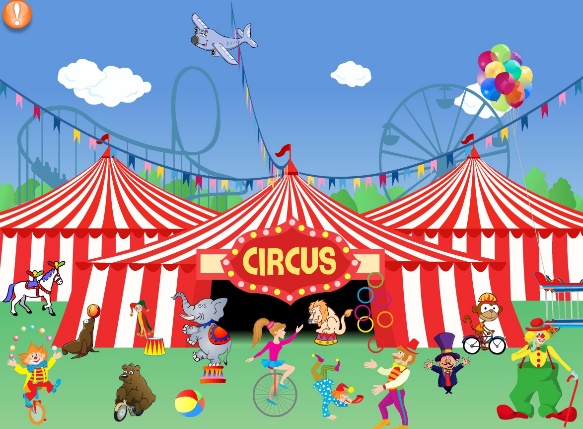 1 – Visualización de videos.https://www.youtube.com/watch?v=izU8ap5cPZYhttps://www.youtube.com/watch?v=K33-8ZmTZ9shttps://www.youtube.com/watch?v=mEIjwB3j5YU2 – dialogo sobre lo visto.3 – Sugerencias para trabajar.4 - Propuesta de trabajo.Presentación de la UDI1 – Visualización de videos.https://www.youtube.com/watch?v=izU8ap5cPZYhttps://www.youtube.com/watch?v=K33-8ZmTZ9shttps://www.youtube.com/watch?v=mEIjwB3j5YU2 – dialogo sobre lo visto.3 – Sugerencias para trabajar.4 - Propuesta de trabajo.Presentación de la UDI1 – Visualización de videos.https://www.youtube.com/watch?v=izU8ap5cPZYhttps://www.youtube.com/watch?v=K33-8ZmTZ9shttps://www.youtube.com/watch?v=mEIjwB3j5YU2 – dialogo sobre lo visto.3 – Sugerencias para trabajar.4 - Propuesta de trabajo.Presentación de la UDI1 – Visualización de videos.https://www.youtube.com/watch?v=izU8ap5cPZYhttps://www.youtube.com/watch?v=K33-8ZmTZ9shttps://www.youtube.com/watch?v=mEIjwB3j5YU2 – dialogo sobre lo visto.3 – Sugerencias para trabajar.4 - Propuesta de trabajo.Presentación de la UDI1 – Visualización de videos.https://www.youtube.com/watch?v=izU8ap5cPZYhttps://www.youtube.com/watch?v=K33-8ZmTZ9shttps://www.youtube.com/watch?v=mEIjwB3j5YU2 – dialogo sobre lo visto.3 – Sugerencias para trabajar.4 - Propuesta de trabajo.Presentación de la UDI1 – Visualización de videos.https://www.youtube.com/watch?v=izU8ap5cPZYhttps://www.youtube.com/watch?v=K33-8ZmTZ9shttps://www.youtube.com/watch?v=mEIjwB3j5YU2 – dialogo sobre lo visto.3 – Sugerencias para trabajar.4 - Propuesta de trabajo.Sesión 2Sesión 21 – Investigación sobre las distintas actividades que se hacen en un circo.2 – Iniciar el “Libro del circo” 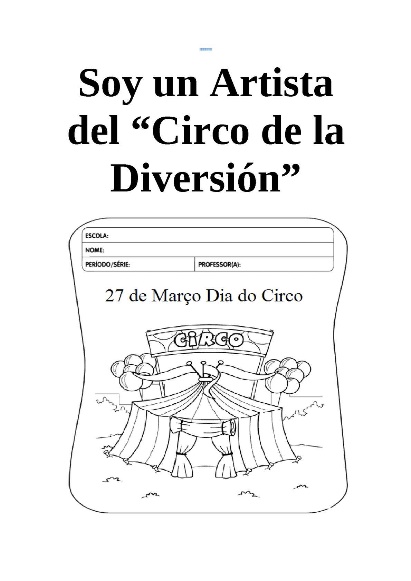 1 – Investigación sobre las distintas actividades que se hacen en un circo.2 – Iniciar el “Libro del circo” 1 – Investigación sobre las distintas actividades que se hacen en un circo.2 – Iniciar el “Libro del circo” 1 – Investigación sobre las distintas actividades que se hacen en un circo.2 – Iniciar el “Libro del circo” 1 – Investigación sobre las distintas actividades que se hacen en un circo.2 – Iniciar el “Libro del circo” 1 – Investigación sobre las distintas actividades que se hacen en un circo.2 – Iniciar el “Libro del circo” Sesión 3Sesión 31 – Formación de equipo por actividades.       A – Presentadores.       B – Payasos.       C – Domadores y animales.       D – Malabares.       E – equilibristas.       F – Magos.       G – Coreografía.       H – Varios.2 – Elección de los materiales a utilizar por cada equipo.1 – Formación de equipo por actividades.       A – Presentadores.       B – Payasos.       C – Domadores y animales.       D – Malabares.       E – equilibristas.       F – Magos.       G – Coreografía.       H – Varios.2 – Elección de los materiales a utilizar por cada equipo.1 – Formación de equipo por actividades.       A – Presentadores.       B – Payasos.       C – Domadores y animales.       D – Malabares.       E – equilibristas.       F – Magos.       G – Coreografía.       H – Varios.2 – Elección de los materiales a utilizar por cada equipo.1 – Formación de equipo por actividades.       A – Presentadores.       B – Payasos.       C – Domadores y animales.       D – Malabares.       E – equilibristas.       F – Magos.       G – Coreografía.       H – Varios.2 – Elección de los materiales a utilizar por cada equipo.1 – Formación de equipo por actividades.       A – Presentadores.       B – Payasos.       C – Domadores y animales.       D – Malabares.       E – equilibristas.       F – Magos.       G – Coreografía.       H – Varios.2 – Elección de los materiales a utilizar por cada equipo.1 – Formación de equipo por actividades.       A – Presentadores.       B – Payasos.       C – Domadores y animales.       D – Malabares.       E – equilibristas.       F – Magos.       G – Coreografía.       H – Varios.2 – Elección de los materiales a utilizar por cada equipo.Sesión 4Sesión 4       A – Presentadores. Los alumnos deberán preparar la presentación de los distintos números con la ayuda del profesor                .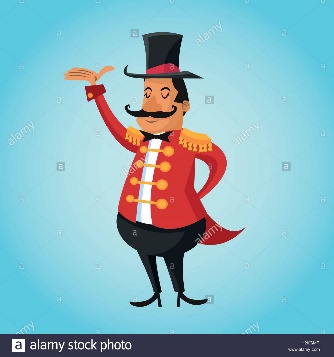        B – Payasos.El Espejo. Por parejas, reproducir el movimiento que haga el compañero.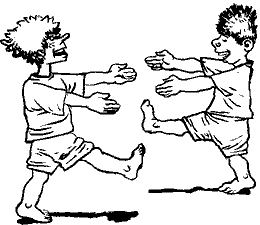        C – Domadores y animales.Carreras de caballos. Con los mismos tríos de antes, uno hace de caballo, y los otros dos sujetan la cuerda a modo de rienda. Cambio de roles.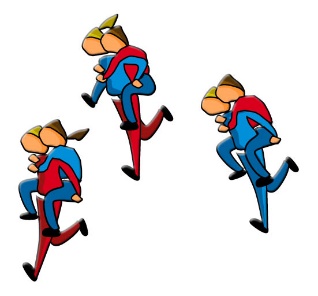 Un alumno imitara al domador y los demás harán de animales haciendo distinto númeroshttps://www.youtube.com/watch?v=mEIjwB3j5YU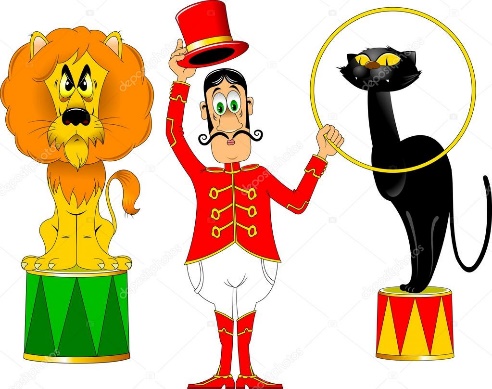 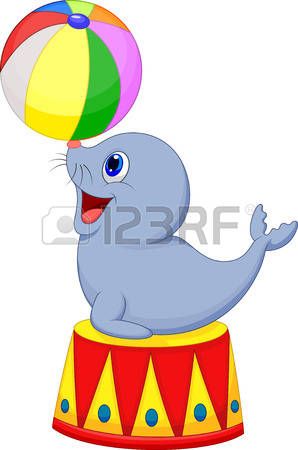        D – Malabares.- rodar el aro con distintas partes del cuerpo.- bailar el aro con los brazos, la cintura…- tirarlo al aire y recogerlo con la mano, el pie…- tirarlo rodando y q vuelva.- desplazarse a cuadrupedia, reptando, a la pata coja…- transportando el aro en distintas partes del cuerpo.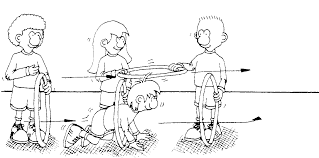 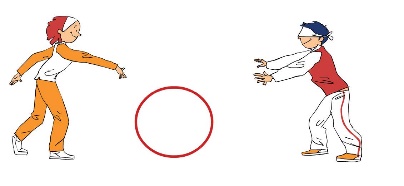 - intentar que no caiga al suelo, golpeándolo con distintas partes del cuerpo:manos, pies, rodillas, codos, cabeza, cuello… (se les preguntan por más partes).- conducir el globo con las partes del cuerpo que se le indique.- desplazarse con el globo sosteniéndolo con distintas partes del cuerpo: la cabeza, lanuca, la rodilla, la espalda…- trasladarlo corriendo sin golpearlo con distintas partes del cuerpo sin que se caiga: con la mano, con el pie, con elcodo, con los tobillos…https://www.youtube.com/watch?v=K33-8ZmTZ9s&list=RD3Vqxqtgt318&index=49 ¿Por parejas, de qué formas podemos intercambiar dospelotas entre dos personas? ¿Qué podemos variar para crear alternativas?(Distancia, forma de pase, segmento corporal con el que pasamos y con el querecibimos, trayectoria de la pelota…). ¿Y si lo intentamos lanzando sobre la pared para que el compañero reciba después? Podemos modificar el número de personas y de pelotas: cuatro personas y cuatro pelotas, seis personas y seis pelotas…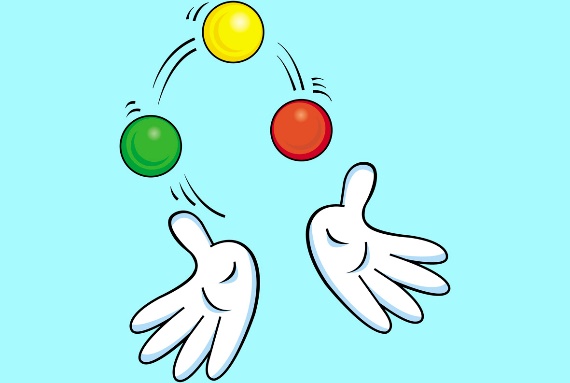        E – equilibristas.Los Bancos Equilibristas. Se coloca una fila de bancos suecos:- Toda la clase se sube en ellos. Los miembros del grupo coordinan sus acciones para que el mayor númeroposible de personas se mantenga sobre el menor número de bancos suecos.- Los niños forman sendas filas en los extremos. Un niño de cada fila avanza por losbancos hacia el extremo contrario y coopera con el compañero para que ninguno delos dos caiga al suelo cuando se encuentren.- Los alumnos se suben sobre un banco sueco. Determinan un criterio para establecerun orden (estatura, mes de nacimiento...) Cooperan para que, sin que nadie caiga delbanco los componentes del grupo acaben ordenados.
https://www.youtube.com/watch?v=oLE2zV_UbCU&list=RD3Vqxqtgt318&index=5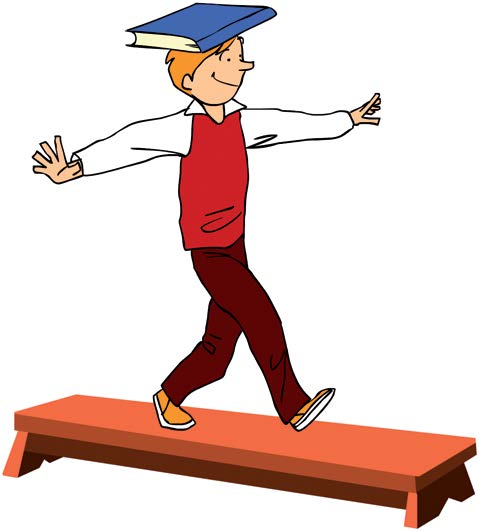        F – Magos.https://www.youtube.com/watch?v=a2uDdt7UR_Ehttps://www.youtube.com/watch?v=ppZQL8vhPek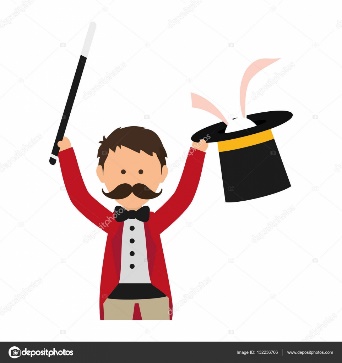        G – Coreografía.Había una vez un circohttps://www.youtube.com/watch?v=Qa3JEznP5rc&list=RD3Vqxqtgt318&index=21https://www.youtube.com/watch?v=4JUcnMIuIpg&list=RD3Vqxqtgt318&index=2https://www.youtube.com/watch?v=3Vqxqtgt318       H -  Varios.El Limbo. Dos sujetan una cuerda por los extremos. El resto, pasa por debajo al ritmo de la música. Id aumentando la dificultad de forma progresiva.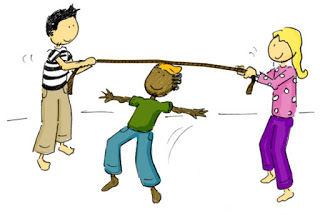 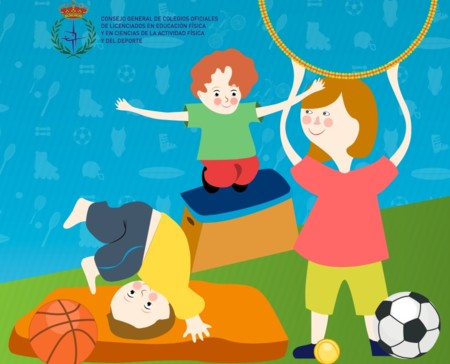        A – Presentadores. Los alumnos deberán preparar la presentación de los distintos números con la ayuda del profesor                .       B – Payasos.El Espejo. Por parejas, reproducir el movimiento que haga el compañero.       C – Domadores y animales.Carreras de caballos. Con los mismos tríos de antes, uno hace de caballo, y los otros dos sujetan la cuerda a modo de rienda. Cambio de roles.Un alumno imitara al domador y los demás harán de animales haciendo distinto númeroshttps://www.youtube.com/watch?v=mEIjwB3j5YU       D – Malabares.- rodar el aro con distintas partes del cuerpo.- bailar el aro con los brazos, la cintura…- tirarlo al aire y recogerlo con la mano, el pie…- tirarlo rodando y q vuelva.- desplazarse a cuadrupedia, reptando, a la pata coja…- transportando el aro en distintas partes del cuerpo.- intentar que no caiga al suelo, golpeándolo con distintas partes del cuerpo:manos, pies, rodillas, codos, cabeza, cuello… (se les preguntan por más partes).- conducir el globo con las partes del cuerpo que se le indique.- desplazarse con el globo sosteniéndolo con distintas partes del cuerpo: la cabeza, lanuca, la rodilla, la espalda…- trasladarlo corriendo sin golpearlo con distintas partes del cuerpo sin que se caiga: con la mano, con el pie, con elcodo, con los tobillos…https://www.youtube.com/watch?v=K33-8ZmTZ9s&list=RD3Vqxqtgt318&index=49 ¿Por parejas, de qué formas podemos intercambiar dospelotas entre dos personas? ¿Qué podemos variar para crear alternativas?(Distancia, forma de pase, segmento corporal con el que pasamos y con el querecibimos, trayectoria de la pelota…). ¿Y si lo intentamos lanzando sobre la pared para que el compañero reciba después? Podemos modificar el número de personas y de pelotas: cuatro personas y cuatro pelotas, seis personas y seis pelotas…       E – equilibristas.Los Bancos Equilibristas. Se coloca una fila de bancos suecos:- Toda la clase se sube en ellos. Los miembros del grupo coordinan sus acciones para que el mayor númeroposible de personas se mantenga sobre el menor número de bancos suecos.- Los niños forman sendas filas en los extremos. Un niño de cada fila avanza por losbancos hacia el extremo contrario y coopera con el compañero para que ninguno delos dos caiga al suelo cuando se encuentren.- Los alumnos se suben sobre un banco sueco. Determinan un criterio para establecerun orden (estatura, mes de nacimiento...) Cooperan para que, sin que nadie caiga delbanco los componentes del grupo acaben ordenados.
https://www.youtube.com/watch?v=oLE2zV_UbCU&list=RD3Vqxqtgt318&index=5       F – Magos.https://www.youtube.com/watch?v=a2uDdt7UR_Ehttps://www.youtube.com/watch?v=ppZQL8vhPek       G – Coreografía.Había una vez un circohttps://www.youtube.com/watch?v=Qa3JEznP5rc&list=RD3Vqxqtgt318&index=21https://www.youtube.com/watch?v=4JUcnMIuIpg&list=RD3Vqxqtgt318&index=2https://www.youtube.com/watch?v=3Vqxqtgt318       H -  Varios.El Limbo. Dos sujetan una cuerda por los extremos. El resto, pasa por debajo al ritmo de la música. Id aumentando la dificultad de forma progresiva.       A – Presentadores. Los alumnos deberán preparar la presentación de los distintos números con la ayuda del profesor                .       B – Payasos.El Espejo. Por parejas, reproducir el movimiento que haga el compañero.       C – Domadores y animales.Carreras de caballos. Con los mismos tríos de antes, uno hace de caballo, y los otros dos sujetan la cuerda a modo de rienda. Cambio de roles.Un alumno imitara al domador y los demás harán de animales haciendo distinto númeroshttps://www.youtube.com/watch?v=mEIjwB3j5YU       D – Malabares.- rodar el aro con distintas partes del cuerpo.- bailar el aro con los brazos, la cintura…- tirarlo al aire y recogerlo con la mano, el pie…- tirarlo rodando y q vuelva.- desplazarse a cuadrupedia, reptando, a la pata coja…- transportando el aro en distintas partes del cuerpo.- intentar que no caiga al suelo, golpeándolo con distintas partes del cuerpo:manos, pies, rodillas, codos, cabeza, cuello… (se les preguntan por más partes).- conducir el globo con las partes del cuerpo que se le indique.- desplazarse con el globo sosteniéndolo con distintas partes del cuerpo: la cabeza, lanuca, la rodilla, la espalda…- trasladarlo corriendo sin golpearlo con distintas partes del cuerpo sin que se caiga: con la mano, con el pie, con elcodo, con los tobillos…https://www.youtube.com/watch?v=K33-8ZmTZ9s&list=RD3Vqxqtgt318&index=49 ¿Por parejas, de qué formas podemos intercambiar dospelotas entre dos personas? ¿Qué podemos variar para crear alternativas?(Distancia, forma de pase, segmento corporal con el que pasamos y con el querecibimos, trayectoria de la pelota…). ¿Y si lo intentamos lanzando sobre la pared para que el compañero reciba después? Podemos modificar el número de personas y de pelotas: cuatro personas y cuatro pelotas, seis personas y seis pelotas…       E – equilibristas.Los Bancos Equilibristas. Se coloca una fila de bancos suecos:- Toda la clase se sube en ellos. Los miembros del grupo coordinan sus acciones para que el mayor númeroposible de personas se mantenga sobre el menor número de bancos suecos.- Los niños forman sendas filas en los extremos. Un niño de cada fila avanza por losbancos hacia el extremo contrario y coopera con el compañero para que ninguno delos dos caiga al suelo cuando se encuentren.- Los alumnos se suben sobre un banco sueco. Determinan un criterio para establecerun orden (estatura, mes de nacimiento...) Cooperan para que, sin que nadie caiga delbanco los componentes del grupo acaben ordenados.
https://www.youtube.com/watch?v=oLE2zV_UbCU&list=RD3Vqxqtgt318&index=5       F – Magos.https://www.youtube.com/watch?v=a2uDdt7UR_Ehttps://www.youtube.com/watch?v=ppZQL8vhPek       G – Coreografía.Había una vez un circohttps://www.youtube.com/watch?v=Qa3JEznP5rc&list=RD3Vqxqtgt318&index=21https://www.youtube.com/watch?v=4JUcnMIuIpg&list=RD3Vqxqtgt318&index=2https://www.youtube.com/watch?v=3Vqxqtgt318       H -  Varios.El Limbo. Dos sujetan una cuerda por los extremos. El resto, pasa por debajo al ritmo de la música. Id aumentando la dificultad de forma progresiva.       A – Presentadores. Los alumnos deberán preparar la presentación de los distintos números con la ayuda del profesor                .       B – Payasos.El Espejo. Por parejas, reproducir el movimiento que haga el compañero.       C – Domadores y animales.Carreras de caballos. Con los mismos tríos de antes, uno hace de caballo, y los otros dos sujetan la cuerda a modo de rienda. Cambio de roles.Un alumno imitara al domador y los demás harán de animales haciendo distinto númeroshttps://www.youtube.com/watch?v=mEIjwB3j5YU       D – Malabares.- rodar el aro con distintas partes del cuerpo.- bailar el aro con los brazos, la cintura…- tirarlo al aire y recogerlo con la mano, el pie…- tirarlo rodando y q vuelva.- desplazarse a cuadrupedia, reptando, a la pata coja…- transportando el aro en distintas partes del cuerpo.- intentar que no caiga al suelo, golpeándolo con distintas partes del cuerpo:manos, pies, rodillas, codos, cabeza, cuello… (se les preguntan por más partes).- conducir el globo con las partes del cuerpo que se le indique.- desplazarse con el globo sosteniéndolo con distintas partes del cuerpo: la cabeza, lanuca, la rodilla, la espalda…- trasladarlo corriendo sin golpearlo con distintas partes del cuerpo sin que se caiga: con la mano, con el pie, con elcodo, con los tobillos…https://www.youtube.com/watch?v=K33-8ZmTZ9s&list=RD3Vqxqtgt318&index=49 ¿Por parejas, de qué formas podemos intercambiar dospelotas entre dos personas? ¿Qué podemos variar para crear alternativas?(Distancia, forma de pase, segmento corporal con el que pasamos y con el querecibimos, trayectoria de la pelota…). ¿Y si lo intentamos lanzando sobre la pared para que el compañero reciba después? Podemos modificar el número de personas y de pelotas: cuatro personas y cuatro pelotas, seis personas y seis pelotas…       E – equilibristas.Los Bancos Equilibristas. Se coloca una fila de bancos suecos:- Toda la clase se sube en ellos. Los miembros del grupo coordinan sus acciones para que el mayor númeroposible de personas se mantenga sobre el menor número de bancos suecos.- Los niños forman sendas filas en los extremos. Un niño de cada fila avanza por losbancos hacia el extremo contrario y coopera con el compañero para que ninguno delos dos caiga al suelo cuando se encuentren.- Los alumnos se suben sobre un banco sueco. Determinan un criterio para establecerun orden (estatura, mes de nacimiento...) Cooperan para que, sin que nadie caiga delbanco los componentes del grupo acaben ordenados.
https://www.youtube.com/watch?v=oLE2zV_UbCU&list=RD3Vqxqtgt318&index=5       F – Magos.https://www.youtube.com/watch?v=a2uDdt7UR_Ehttps://www.youtube.com/watch?v=ppZQL8vhPek       G – Coreografía.Había una vez un circohttps://www.youtube.com/watch?v=Qa3JEznP5rc&list=RD3Vqxqtgt318&index=21https://www.youtube.com/watch?v=4JUcnMIuIpg&list=RD3Vqxqtgt318&index=2https://www.youtube.com/watch?v=3Vqxqtgt318       H -  Varios.El Limbo. Dos sujetan una cuerda por los extremos. El resto, pasa por debajo al ritmo de la música. Id aumentando la dificultad de forma progresiva.       A – Presentadores. Los alumnos deberán preparar la presentación de los distintos números con la ayuda del profesor                .       B – Payasos.El Espejo. Por parejas, reproducir el movimiento que haga el compañero.       C – Domadores y animales.Carreras de caballos. Con los mismos tríos de antes, uno hace de caballo, y los otros dos sujetan la cuerda a modo de rienda. Cambio de roles.Un alumno imitara al domador y los demás harán de animales haciendo distinto númeroshttps://www.youtube.com/watch?v=mEIjwB3j5YU       D – Malabares.- rodar el aro con distintas partes del cuerpo.- bailar el aro con los brazos, la cintura…- tirarlo al aire y recogerlo con la mano, el pie…- tirarlo rodando y q vuelva.- desplazarse a cuadrupedia, reptando, a la pata coja…- transportando el aro en distintas partes del cuerpo.- intentar que no caiga al suelo, golpeándolo con distintas partes del cuerpo:manos, pies, rodillas, codos, cabeza, cuello… (se les preguntan por más partes).- conducir el globo con las partes del cuerpo que se le indique.- desplazarse con el globo sosteniéndolo con distintas partes del cuerpo: la cabeza, lanuca, la rodilla, la espalda…- trasladarlo corriendo sin golpearlo con distintas partes del cuerpo sin que se caiga: con la mano, con el pie, con elcodo, con los tobillos…https://www.youtube.com/watch?v=K33-8ZmTZ9s&list=RD3Vqxqtgt318&index=49 ¿Por parejas, de qué formas podemos intercambiar dospelotas entre dos personas? ¿Qué podemos variar para crear alternativas?(Distancia, forma de pase, segmento corporal con el que pasamos y con el querecibimos, trayectoria de la pelota…). ¿Y si lo intentamos lanzando sobre la pared para que el compañero reciba después? Podemos modificar el número de personas y de pelotas: cuatro personas y cuatro pelotas, seis personas y seis pelotas…       E – equilibristas.Los Bancos Equilibristas. Se coloca una fila de bancos suecos:- Toda la clase se sube en ellos. Los miembros del grupo coordinan sus acciones para que el mayor númeroposible de personas se mantenga sobre el menor número de bancos suecos.- Los niños forman sendas filas en los extremos. Un niño de cada fila avanza por losbancos hacia el extremo contrario y coopera con el compañero para que ninguno delos dos caiga al suelo cuando se encuentren.- Los alumnos se suben sobre un banco sueco. Determinan un criterio para establecerun orden (estatura, mes de nacimiento...) Cooperan para que, sin que nadie caiga delbanco los componentes del grupo acaben ordenados.
https://www.youtube.com/watch?v=oLE2zV_UbCU&list=RD3Vqxqtgt318&index=5       F – Magos.https://www.youtube.com/watch?v=a2uDdt7UR_Ehttps://www.youtube.com/watch?v=ppZQL8vhPek       G – Coreografía.Había una vez un circohttps://www.youtube.com/watch?v=Qa3JEznP5rc&list=RD3Vqxqtgt318&index=21https://www.youtube.com/watch?v=4JUcnMIuIpg&list=RD3Vqxqtgt318&index=2https://www.youtube.com/watch?v=3Vqxqtgt318       H -  Varios.El Limbo. Dos sujetan una cuerda por los extremos. El resto, pasa por debajo al ritmo de la música. Id aumentando la dificultad de forma progresiva.       A – Presentadores. Los alumnos deberán preparar la presentación de los distintos números con la ayuda del profesor                .       B – Payasos.El Espejo. Por parejas, reproducir el movimiento que haga el compañero.       C – Domadores y animales.Carreras de caballos. Con los mismos tríos de antes, uno hace de caballo, y los otros dos sujetan la cuerda a modo de rienda. Cambio de roles.Un alumno imitara al domador y los demás harán de animales haciendo distinto númeroshttps://www.youtube.com/watch?v=mEIjwB3j5YU       D – Malabares.- rodar el aro con distintas partes del cuerpo.- bailar el aro con los brazos, la cintura…- tirarlo al aire y recogerlo con la mano, el pie…- tirarlo rodando y q vuelva.- desplazarse a cuadrupedia, reptando, a la pata coja…- transportando el aro en distintas partes del cuerpo.- intentar que no caiga al suelo, golpeándolo con distintas partes del cuerpo:manos, pies, rodillas, codos, cabeza, cuello… (se les preguntan por más partes).- conducir el globo con las partes del cuerpo que se le indique.- desplazarse con el globo sosteniéndolo con distintas partes del cuerpo: la cabeza, lanuca, la rodilla, la espalda…- trasladarlo corriendo sin golpearlo con distintas partes del cuerpo sin que se caiga: con la mano, con el pie, con elcodo, con los tobillos…https://www.youtube.com/watch?v=K33-8ZmTZ9s&list=RD3Vqxqtgt318&index=49 ¿Por parejas, de qué formas podemos intercambiar dospelotas entre dos personas? ¿Qué podemos variar para crear alternativas?(Distancia, forma de pase, segmento corporal con el que pasamos y con el querecibimos, trayectoria de la pelota…). ¿Y si lo intentamos lanzando sobre la pared para que el compañero reciba después? Podemos modificar el número de personas y de pelotas: cuatro personas y cuatro pelotas, seis personas y seis pelotas…       E – equilibristas.Los Bancos Equilibristas. Se coloca una fila de bancos suecos:- Toda la clase se sube en ellos. Los miembros del grupo coordinan sus acciones para que el mayor númeroposible de personas se mantenga sobre el menor número de bancos suecos.- Los niños forman sendas filas en los extremos. Un niño de cada fila avanza por losbancos hacia el extremo contrario y coopera con el compañero para que ninguno delos dos caiga al suelo cuando se encuentren.- Los alumnos se suben sobre un banco sueco. Determinan un criterio para establecerun orden (estatura, mes de nacimiento...) Cooperan para que, sin que nadie caiga delbanco los componentes del grupo acaben ordenados.
https://www.youtube.com/watch?v=oLE2zV_UbCU&list=RD3Vqxqtgt318&index=5       F – Magos.https://www.youtube.com/watch?v=a2uDdt7UR_Ehttps://www.youtube.com/watch?v=ppZQL8vhPek       G – Coreografía.Había una vez un circohttps://www.youtube.com/watch?v=Qa3JEznP5rc&list=RD3Vqxqtgt318&index=21https://www.youtube.com/watch?v=4JUcnMIuIpg&list=RD3Vqxqtgt318&index=2https://www.youtube.com/watch?v=3Vqxqtgt318       H -  Varios.El Limbo. Dos sujetan una cuerda por los extremos. El resto, pasa por debajo al ritmo de la música. Id aumentando la dificultad de forma progresiva.Sesión 5Sesión 5       A – Presentadores.       B – Payasos.       C – Domadores y animales.       D – Malabares.       E – equilibristas.       F – Magos.       G – Coreografía.       A – Presentadores.       B – Payasos.       C – Domadores y animales.       D – Malabares.       E – equilibristas.       F – Magos.       G – Coreografía.       A – Presentadores.       B – Payasos.       C – Domadores y animales.       D – Malabares.       E – equilibristas.       F – Magos.       G – Coreografía.       A – Presentadores.       B – Payasos.       C – Domadores y animales.       D – Malabares.       E – equilibristas.       F – Magos.       G – Coreografía.       A – Presentadores.       B – Payasos.       C – Domadores y animales.       D – Malabares.       E – equilibristas.       F – Magos.       G – Coreografía.       A – Presentadores.       B – Payasos.       C – Domadores y animales.       D – Malabares.       E – equilibristas.       F – Magos.       G – Coreografía.Sesión 6Sesión 6       A – Presentadores.       B – Payasos.       C – Domadores y animales.       D – Malabares.       E – equilibristas.       F – Magos.       G – Coreografía.       A – Presentadores.       B – Payasos.       C – Domadores y animales.       D – Malabares.       E – equilibristas.       F – Magos.       G – Coreografía.       A – Presentadores.       B – Payasos.       C – Domadores y animales.       D – Malabares.       E – equilibristas.       F – Magos.       G – Coreografía.       A – Presentadores.       B – Payasos.       C – Domadores y animales.       D – Malabares.       E – equilibristas.       F – Magos.       G – Coreografía.       A – Presentadores.       B – Payasos.       C – Domadores y animales.       D – Malabares.       E – equilibristas.       F – Magos.       G – Coreografía.       A – Presentadores.       B – Payasos.       C – Domadores y animales.       D – Malabares.       E – equilibristas.       F – Magos.       G – Coreografía.Sesión 7Sesión 7       A – Presentadores.       B – Payasos.       C – Domadores y animales.       D – Malabares.       E – equilibristas.       F – Magos.       G – Coreografía.       A – Presentadores.       B – Payasos.       C – Domadores y animales.       D – Malabares.       E – equilibristas.       F – Magos.       G – Coreografía.       A – Presentadores.       B – Payasos.       C – Domadores y animales.       D – Malabares.       E – equilibristas.       F – Magos.       G – Coreografía.       A – Presentadores.       B – Payasos.       C – Domadores y animales.       D – Malabares.       E – equilibristas.       F – Magos.       G – Coreografía.       A – Presentadores.       B – Payasos.       C – Domadores y animales.       D – Malabares.       E – equilibristas.       F – Magos.       G – Coreografía.       A – Presentadores.       B – Payasos.       C – Domadores y animales.       D – Malabares.       E – equilibristas.       F – Magos.       G – Coreografía.Sesión 8Sesión 8       A – Presentadores.       B – Payasos.       C – Domadores y animales.       D – Malabares.       E – equilibristas.       F – Magos.       G – Coreografía.       A – Presentadores.       B – Payasos.       C – Domadores y animales.       D – Malabares.       E – equilibristas.       F – Magos.       G – Coreografía.       A – Presentadores.       B – Payasos.       C – Domadores y animales.       D – Malabares.       E – equilibristas.       F – Magos.       G – Coreografía.       A – Presentadores.       B – Payasos.       C – Domadores y animales.       D – Malabares.       E – equilibristas.       F – Magos.       G – Coreografía.       A – Presentadores.       B – Payasos.       C – Domadores y animales.       D – Malabares.       E – equilibristas.       F – Magos.       G – Coreografía.       A – Presentadores.       B – Payasos.       C – Domadores y animales.       D – Malabares.       E – equilibristas.       F – Magos.       G – Coreografía.Sesión 9Sesión 9       A – Presentadores.       B – Payasos.       C – Domadores y animales.       D – Malabares.       E – equilibristas.       F – Magos.       G – Coreografía.       A – Presentadores.       B – Payasos.       C – Domadores y animales.       D – Malabares.       E – equilibristas.       F – Magos.       G – Coreografía.       A – Presentadores.       B – Payasos.       C – Domadores y animales.       D – Malabares.       E – equilibristas.       F – Magos.       G – Coreografía.       A – Presentadores.       B – Payasos.       C – Domadores y animales.       D – Malabares.       E – equilibristas.       F – Magos.       G – Coreografía.       A – Presentadores.       B – Payasos.       C – Domadores y animales.       D – Malabares.       E – equilibristas.       F – Magos.       G – Coreografía.       A – Presentadores.       B – Payasos.       C – Domadores y animales.       D – Malabares.       E – equilibristas.       F – Magos.       G – Coreografía.Sesión 10Sesión 10Trabajamos el “Libro del circo”En el Expondremos todo lo trabajado hasta ahora con dibujos y lo haremos por viñetas en orden cronológicoTrabajamos el “Libro del circo”En el Expondremos todo lo trabajado hasta ahora con dibujos y lo haremos por viñetas en orden cronológicoTrabajamos el “Libro del circo”En el Expondremos todo lo trabajado hasta ahora con dibujos y lo haremos por viñetas en orden cronológicoTrabajamos el “Libro del circo”En el Expondremos todo lo trabajado hasta ahora con dibujos y lo haremos por viñetas en orden cronológicoTrabajamos el “Libro del circo”En el Expondremos todo lo trabajado hasta ahora con dibujos y lo haremos por viñetas en orden cronológicoTrabajamos el “Libro del circo”En el Expondremos todo lo trabajado hasta ahora con dibujos y lo haremos por viñetas en orden cronológicoSesión 11Sesión 11       A – Presentadores.       B – Payasos.       C – Domadores y animales.       D – Malabares.       E – equilibristas.       F – Magos.       G – Coreografía.       A – Presentadores.       B – Payasos.       C – Domadores y animales.       D – Malabares.       E – equilibristas.       F – Magos.       G – Coreografía.       A – Presentadores.       B – Payasos.       C – Domadores y animales.       D – Malabares.       E – equilibristas.       F – Magos.       G – Coreografía.       A – Presentadores.       B – Payasos.       C – Domadores y animales.       D – Malabares.       E – equilibristas.       F – Magos.       G – Coreografía.       A – Presentadores.       B – Payasos.       C – Domadores y animales.       D – Malabares.       E – equilibristas.       F – Magos.       G – Coreografía.       A – Presentadores.       B – Payasos.       C – Domadores y animales.       D – Malabares.       E – equilibristas.       F – Magos.       G – Coreografía.Sesión 12Sesión 12       A – Presentadores.       B – Payasos.       C – Domadores y animales.       D – Malabares.       E – equilibristas.       F – Magos.       G – Coreografía.       A – Presentadores.       B – Payasos.       C – Domadores y animales.       D – Malabares.       E – equilibristas.       F – Magos.       G – Coreografía.       A – Presentadores.       B – Payasos.       C – Domadores y animales.       D – Malabares.       E – equilibristas.       F – Magos.       G – Coreografía.       A – Presentadores.       B – Payasos.       C – Domadores y animales.       D – Malabares.       E – equilibristas.       F – Magos.       G – Coreografía.       A – Presentadores.       B – Payasos.       C – Domadores y animales.       D – Malabares.       E – equilibristas.       F – Magos.       G – Coreografía.       A – Presentadores.       B – Payasos.       C – Domadores y animales.       D – Malabares.       E – equilibristas.       F – Magos.       G – Coreografía.Sesión 13Sesión 13       A – Presentadores.       B – Payasos.       C – Domadores y animales.       D – Malabares.       E – equilibristas.       F – Magos.       G – Coreografía.       A – Presentadores.       B – Payasos.       C – Domadores y animales.       D – Malabares.       E – equilibristas.       F – Magos.       G – Coreografía.       A – Presentadores.       B – Payasos.       C – Domadores y animales.       D – Malabares.       E – equilibristas.       F – Magos.       G – Coreografía.       A – Presentadores.       B – Payasos.       C – Domadores y animales.       D – Malabares.       E – equilibristas.       F – Magos.       G – Coreografía.       A – Presentadores.       B – Payasos.       C – Domadores y animales.       D – Malabares.       E – equilibristas.       F – Magos.       G – Coreografía.       A – Presentadores.       B – Payasos.       C – Domadores y animales.       D – Malabares.       E – equilibristas.       F – Magos.       G – Coreografía.Sesión 14Sesión 14       A – Presentadores.       B – Payasos.       C – Domadores y animales.       D – Malabares.       E – equilibristas.       F – Magos.       G – Coreografía.       A – Presentadores.       B – Payasos.       C – Domadores y animales.       D – Malabares.       E – equilibristas.       F – Magos.       G – Coreografía.       A – Presentadores.       B – Payasos.       C – Domadores y animales.       D – Malabares.       E – equilibristas.       F – Magos.       G – Coreografía.       A – Presentadores.       B – Payasos.       C – Domadores y animales.       D – Malabares.       E – equilibristas.       F – Magos.       G – Coreografía.       A – Presentadores.       B – Payasos.       C – Domadores y animales.       D – Malabares.       E – equilibristas.       F – Magos.       G – Coreografía.       A – Presentadores.       B – Payasos.       C – Domadores y animales.       D – Malabares.       E – equilibristas.       F – Magos.       G – Coreografía.Sesión 15Sesión 15       A – Presentadores.       B – Payasos.       C – Domadores y animales.       D – Malabares.       E – equilibristas.       F – Magos.       G – Coreografía.       A – Presentadores.       B – Payasos.       C – Domadores y animales.       D – Malabares.       E – equilibristas.       F – Magos.       G – Coreografía.       A – Presentadores.       B – Payasos.       C – Domadores y animales.       D – Malabares.       E – equilibristas.       F – Magos.       G – Coreografía.       A – Presentadores.       B – Payasos.       C – Domadores y animales.       D – Malabares.       E – equilibristas.       F – Magos.       G – Coreografía.       A – Presentadores.       B – Payasos.       C – Domadores y animales.       D – Malabares.       E – equilibristas.       F – Magos.       G – Coreografía.       A – Presentadores.       B – Payasos.       C – Domadores y animales.       D – Malabares.       E – equilibristas.       F – Magos.       G – Coreografía.Sesión 16Sesión 16Finalizamos el “Libro del circo”Terminaremos de expones todo lo trabajado hasta ahora como lo hemos hecho hasta el momento y haremos el montaje del mismoFinalizamos el “Libro del circo”Terminaremos de expones todo lo trabajado hasta ahora como lo hemos hecho hasta el momento y haremos el montaje del mismoFinalizamos el “Libro del circo”Terminaremos de expones todo lo trabajado hasta ahora como lo hemos hecho hasta el momento y haremos el montaje del mismoFinalizamos el “Libro del circo”Terminaremos de expones todo lo trabajado hasta ahora como lo hemos hecho hasta el momento y haremos el montaje del mismoFinalizamos el “Libro del circo”Terminaremos de expones todo lo trabajado hasta ahora como lo hemos hecho hasta el momento y haremos el montaje del mismoFinalizamos el “Libro del circo”Terminaremos de expones todo lo trabajado hasta ahora como lo hemos hecho hasta el momento y haremos el montaje del mismoSesión 17Sesión 17Trabajamos cada actividad con su música correspondienteTrabajamos cada actividad con su música correspondienteTrabajamos cada actividad con su música correspondienteTrabajamos cada actividad con su música correspondienteTrabajamos cada actividad con su música correspondienteTrabajamos cada actividad con su música correspondienteSesión 18Sesión 18Trabajamos cada actividad con su música correspondienteTrabajamos cada actividad con su música correspondienteTrabajamos cada actividad con su música correspondienteTrabajamos cada actividad con su música correspondienteTrabajamos cada actividad con su música correspondienteTrabajamos cada actividad con su música correspondienteSesión 19Sesión 19Trabajamos cada actividad con su música correspondienteTrabajamos cada actividad con su música correspondienteTrabajamos cada actividad con su música correspondienteTrabajamos cada actividad con su música correspondienteTrabajamos cada actividad con su música correspondienteTrabajamos cada actividad con su música correspondienteSesión 20Sesión 20Exposición de los “libros del circo”Exposición de los “libros del circo”Exposición de los “libros del circo”Exposición de los “libros del circo”Exposición de los “libros del circo”Exposición de los “libros del circo”Sesión 21Sesión 21Ensayo generalEnsayo generalEnsayo generalEnsayo generalEnsayo generalEnsayo generalSesión 22Sesión 22FUNCIÓN CIRCENSE PARA EL RESTO DEL COLEGIOFUNCIÓN CIRCENSE PARA EL RESTO DEL COLEGIOFUNCIÓN CIRCENSE PARA EL RESTO DEL COLEGIOFUNCIÓN CIRCENSE PARA EL RESTO DEL COLEGIOFUNCIÓN CIRCENSE PARA EL RESTO DEL COLEGIOFUNCIÓN CIRCENSE PARA EL RESTO DEL COLEGIOMetodologíaMetodologíaMetodologíaMetodologíaMetodologíaMetodologíaMetodologíaMetodologíaMetodologíaEn el proceso de toma de decisiones relativas a las alternativas metodológicas que sirven de referencia en esta unidad didáctica, concedemos especial relevancia a las que propician la adquisición de competencias (Blázquez y Bofill, 2009) en la medida en que:  Suscitan la participación cognitiva.  Se orientan hacia procesos emancipatorios.  Promueven procesos de aprendizaje globalizado. Abren vías hacia el aprendizaje por descubrimiento dando pie a que los alumnos inicien un proceso divergente en la búsqueda de diferentes opciones de acción motriz.  Promueven la significatividad de los aprendizajes.  Tienen una orientación cooperativa. Tres referentes adquieren aquí especial significado (Vázquez y Ortega, 2010): acción, cooperación y autenticidad. De este modo, partiremos de un proyecto cooperativo (Omeñaca, Puyuelo y Ruiz Omeñaca, 2001), en el que los alumnos, desde la coordinación de labores y la asunción de roles complementarios, sin que éstos impliquen diferencias de estatus, planificarán y pondrán en escena su circo. En el seno de este proyecto global se insertarán varios proyectos, también de orientación cooperativa que remitirán a los distintos números integrados en la representación. Y para cada uno de estos proyectos se prevé un conjunto de actividades y, en ocasiones, de ejercicios vertebrados desde las situaciones-problema (con o sin orientación cooperativa), la asignación de tareas dentro de propuestas de colaboración y la enseñanza recíproca. Finalmente, con el objeto de que todas las personas puedan diversificar sus aprendizajes, se articularán procesos de aprendizaje cooperativo a través del puzle. Y en relación con las decisiones relativas a la organización de la clase, los agrupamientos se realizarán desde la promoción de una participación responsable y democrática de los alumnos al elaborarlos. Pero el tránsito hasta aquí es, en ocasiones sencillo, mientras en otras resulta extremadamente complejo y puede suscitar tensiones y conflictos que bien resueltos propician el progreso en el desarrollo individual y colectivo y abordados de forma inadecuada tiende a perpetuar esquemas de relación, dentro de la clase, poco constructivos, por lo que, si es necesario, los docentes intervendremos argumentando dicha intervención para que, en última instancia, se alternen momentos de libre elección, abordando desde ahí las posibles situaciones de exclusión, las redes de liderazgo o las cuestiones relativas al género, con otros en los que, previa explicación a los alumnos, se establezcan los grupos en función de criterios de heterogeneidad (de acuerdo con lo que se demande en la tarea, especialmente en las de carácter cooperativo) o de inclusión y de relación social (grupos mixtos afrontando de nuevo desde ellos cuestiones relativas a estereotipos de género, grupos compartidos por líderes dentro del grupo-clase con personas ignoradas o excluidas…). La organización del espacio y el uso del material, supeditada obviamente a cuestiones de disponibilidad, se regirá por criterios de carácter pedagógico: equidad en el reparto, distribución en función de las necesidades de las personas y de los grupos en cuanto a los aprendizajes previos y a las posibilidades profundización en diferentes competencias, atención a cuestiones relacionadas con el género cuando los grupos no sean mixtos y de liderazgo dentro del grupo (interrogar a los alumnos sobre el uso de los mejores espacios y 27 materiales por las personas que ejercen una posición dominante dentro del grupo de clase…). Y, en última instancia, trataremos de convertir cada espacio de acción y cada material en una oportunidad educativa. Y, finalmente, promoveremos una gestión del tiempo que maximice el tiempo de compromiso motor, que permita integrar como rutina el hecho que supone compartir el proyecto de clase en conexión con lo hecho en las sesiones anteriores, que permita disponer de intervalos para la reflexión compartida y el diálogo y que convierta el tiempo de clase en auténtico tiempo educativo.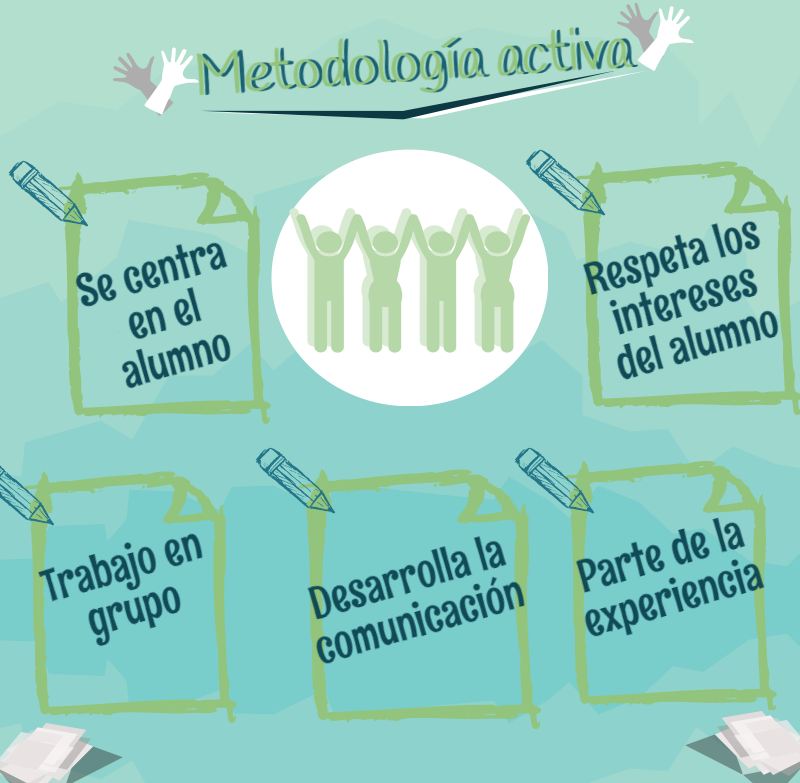 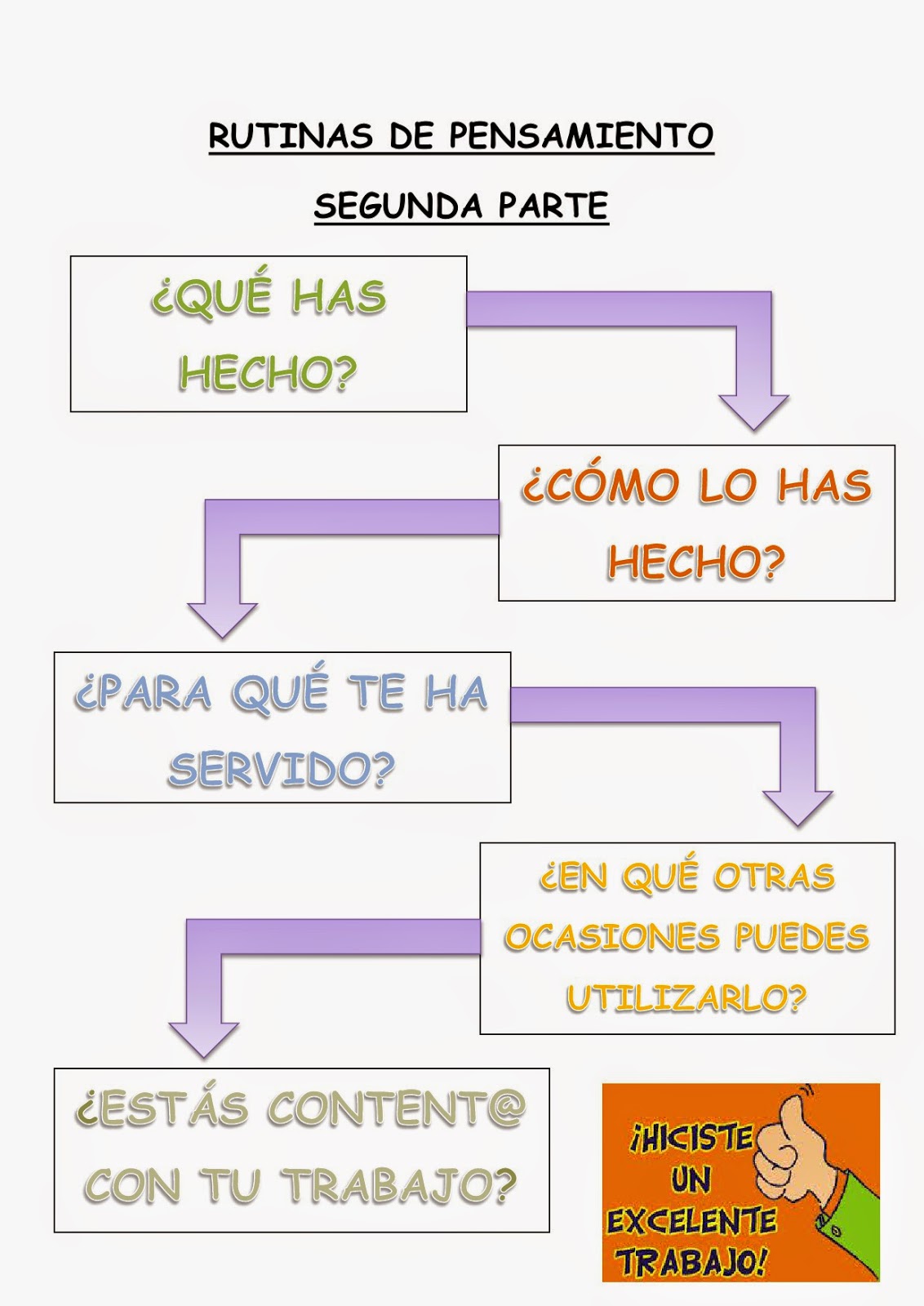 En el proceso de toma de decisiones relativas a las alternativas metodológicas que sirven de referencia en esta unidad didáctica, concedemos especial relevancia a las que propician la adquisición de competencias (Blázquez y Bofill, 2009) en la medida en que:  Suscitan la participación cognitiva.  Se orientan hacia procesos emancipatorios.  Promueven procesos de aprendizaje globalizado. Abren vías hacia el aprendizaje por descubrimiento dando pie a que los alumnos inicien un proceso divergente en la búsqueda de diferentes opciones de acción motriz.  Promueven la significatividad de los aprendizajes.  Tienen una orientación cooperativa. Tres referentes adquieren aquí especial significado (Vázquez y Ortega, 2010): acción, cooperación y autenticidad. De este modo, partiremos de un proyecto cooperativo (Omeñaca, Puyuelo y Ruiz Omeñaca, 2001), en el que los alumnos, desde la coordinación de labores y la asunción de roles complementarios, sin que éstos impliquen diferencias de estatus, planificarán y pondrán en escena su circo. En el seno de este proyecto global se insertarán varios proyectos, también de orientación cooperativa que remitirán a los distintos números integrados en la representación. Y para cada uno de estos proyectos se prevé un conjunto de actividades y, en ocasiones, de ejercicios vertebrados desde las situaciones-problema (con o sin orientación cooperativa), la asignación de tareas dentro de propuestas de colaboración y la enseñanza recíproca. Finalmente, con el objeto de que todas las personas puedan diversificar sus aprendizajes, se articularán procesos de aprendizaje cooperativo a través del puzle. Y en relación con las decisiones relativas a la organización de la clase, los agrupamientos se realizarán desde la promoción de una participación responsable y democrática de los alumnos al elaborarlos. Pero el tránsito hasta aquí es, en ocasiones sencillo, mientras en otras resulta extremadamente complejo y puede suscitar tensiones y conflictos que bien resueltos propician el progreso en el desarrollo individual y colectivo y abordados de forma inadecuada tiende a perpetuar esquemas de relación, dentro de la clase, poco constructivos, por lo que, si es necesario, los docentes intervendremos argumentando dicha intervención para que, en última instancia, se alternen momentos de libre elección, abordando desde ahí las posibles situaciones de exclusión, las redes de liderazgo o las cuestiones relativas al género, con otros en los que, previa explicación a los alumnos, se establezcan los grupos en función de criterios de heterogeneidad (de acuerdo con lo que se demande en la tarea, especialmente en las de carácter cooperativo) o de inclusión y de relación social (grupos mixtos afrontando de nuevo desde ellos cuestiones relativas a estereotipos de género, grupos compartidos por líderes dentro del grupo-clase con personas ignoradas o excluidas…). La organización del espacio y el uso del material, supeditada obviamente a cuestiones de disponibilidad, se regirá por criterios de carácter pedagógico: equidad en el reparto, distribución en función de las necesidades de las personas y de los grupos en cuanto a los aprendizajes previos y a las posibilidades profundización en diferentes competencias, atención a cuestiones relacionadas con el género cuando los grupos no sean mixtos y de liderazgo dentro del grupo (interrogar a los alumnos sobre el uso de los mejores espacios y 27 materiales por las personas que ejercen una posición dominante dentro del grupo de clase…). Y, en última instancia, trataremos de convertir cada espacio de acción y cada material en una oportunidad educativa. Y, finalmente, promoveremos una gestión del tiempo que maximice el tiempo de compromiso motor, que permita integrar como rutina el hecho que supone compartir el proyecto de clase en conexión con lo hecho en las sesiones anteriores, que permita disponer de intervalos para la reflexión compartida y el diálogo y que convierta el tiempo de clase en auténtico tiempo educativo.En el proceso de toma de decisiones relativas a las alternativas metodológicas que sirven de referencia en esta unidad didáctica, concedemos especial relevancia a las que propician la adquisición de competencias (Blázquez y Bofill, 2009) en la medida en que:  Suscitan la participación cognitiva.  Se orientan hacia procesos emancipatorios.  Promueven procesos de aprendizaje globalizado. Abren vías hacia el aprendizaje por descubrimiento dando pie a que los alumnos inicien un proceso divergente en la búsqueda de diferentes opciones de acción motriz.  Promueven la significatividad de los aprendizajes.  Tienen una orientación cooperativa. Tres referentes adquieren aquí especial significado (Vázquez y Ortega, 2010): acción, cooperación y autenticidad. De este modo, partiremos de un proyecto cooperativo (Omeñaca, Puyuelo y Ruiz Omeñaca, 2001), en el que los alumnos, desde la coordinación de labores y la asunción de roles complementarios, sin que éstos impliquen diferencias de estatus, planificarán y pondrán en escena su circo. En el seno de este proyecto global se insertarán varios proyectos, también de orientación cooperativa que remitirán a los distintos números integrados en la representación. Y para cada uno de estos proyectos se prevé un conjunto de actividades y, en ocasiones, de ejercicios vertebrados desde las situaciones-problema (con o sin orientación cooperativa), la asignación de tareas dentro de propuestas de colaboración y la enseñanza recíproca. Finalmente, con el objeto de que todas las personas puedan diversificar sus aprendizajes, se articularán procesos de aprendizaje cooperativo a través del puzle. Y en relación con las decisiones relativas a la organización de la clase, los agrupamientos se realizarán desde la promoción de una participación responsable y democrática de los alumnos al elaborarlos. Pero el tránsito hasta aquí es, en ocasiones sencillo, mientras en otras resulta extremadamente complejo y puede suscitar tensiones y conflictos que bien resueltos propician el progreso en el desarrollo individual y colectivo y abordados de forma inadecuada tiende a perpetuar esquemas de relación, dentro de la clase, poco constructivos, por lo que, si es necesario, los docentes intervendremos argumentando dicha intervención para que, en última instancia, se alternen momentos de libre elección, abordando desde ahí las posibles situaciones de exclusión, las redes de liderazgo o las cuestiones relativas al género, con otros en los que, previa explicación a los alumnos, se establezcan los grupos en función de criterios de heterogeneidad (de acuerdo con lo que se demande en la tarea, especialmente en las de carácter cooperativo) o de inclusión y de relación social (grupos mixtos afrontando de nuevo desde ellos cuestiones relativas a estereotipos de género, grupos compartidos por líderes dentro del grupo-clase con personas ignoradas o excluidas…). La organización del espacio y el uso del material, supeditada obviamente a cuestiones de disponibilidad, se regirá por criterios de carácter pedagógico: equidad en el reparto, distribución en función de las necesidades de las personas y de los grupos en cuanto a los aprendizajes previos y a las posibilidades profundización en diferentes competencias, atención a cuestiones relacionadas con el género cuando los grupos no sean mixtos y de liderazgo dentro del grupo (interrogar a los alumnos sobre el uso de los mejores espacios y 27 materiales por las personas que ejercen una posición dominante dentro del grupo de clase…). Y, en última instancia, trataremos de convertir cada espacio de acción y cada material en una oportunidad educativa. Y, finalmente, promoveremos una gestión del tiempo que maximice el tiempo de compromiso motor, que permita integrar como rutina el hecho que supone compartir el proyecto de clase en conexión con lo hecho en las sesiones anteriores, que permita disponer de intervalos para la reflexión compartida y el diálogo y que convierta el tiempo de clase en auténtico tiempo educativo.En el proceso de toma de decisiones relativas a las alternativas metodológicas que sirven de referencia en esta unidad didáctica, concedemos especial relevancia a las que propician la adquisición de competencias (Blázquez y Bofill, 2009) en la medida en que:  Suscitan la participación cognitiva.  Se orientan hacia procesos emancipatorios.  Promueven procesos de aprendizaje globalizado. Abren vías hacia el aprendizaje por descubrimiento dando pie a que los alumnos inicien un proceso divergente en la búsqueda de diferentes opciones de acción motriz.  Promueven la significatividad de los aprendizajes.  Tienen una orientación cooperativa. Tres referentes adquieren aquí especial significado (Vázquez y Ortega, 2010): acción, cooperación y autenticidad. De este modo, partiremos de un proyecto cooperativo (Omeñaca, Puyuelo y Ruiz Omeñaca, 2001), en el que los alumnos, desde la coordinación de labores y la asunción de roles complementarios, sin que éstos impliquen diferencias de estatus, planificarán y pondrán en escena su circo. En el seno de este proyecto global se insertarán varios proyectos, también de orientación cooperativa que remitirán a los distintos números integrados en la representación. Y para cada uno de estos proyectos se prevé un conjunto de actividades y, en ocasiones, de ejercicios vertebrados desde las situaciones-problema (con o sin orientación cooperativa), la asignación de tareas dentro de propuestas de colaboración y la enseñanza recíproca. Finalmente, con el objeto de que todas las personas puedan diversificar sus aprendizajes, se articularán procesos de aprendizaje cooperativo a través del puzle. Y en relación con las decisiones relativas a la organización de la clase, los agrupamientos se realizarán desde la promoción de una participación responsable y democrática de los alumnos al elaborarlos. Pero el tránsito hasta aquí es, en ocasiones sencillo, mientras en otras resulta extremadamente complejo y puede suscitar tensiones y conflictos que bien resueltos propician el progreso en el desarrollo individual y colectivo y abordados de forma inadecuada tiende a perpetuar esquemas de relación, dentro de la clase, poco constructivos, por lo que, si es necesario, los docentes intervendremos argumentando dicha intervención para que, en última instancia, se alternen momentos de libre elección, abordando desde ahí las posibles situaciones de exclusión, las redes de liderazgo o las cuestiones relativas al género, con otros en los que, previa explicación a los alumnos, se establezcan los grupos en función de criterios de heterogeneidad (de acuerdo con lo que se demande en la tarea, especialmente en las de carácter cooperativo) o de inclusión y de relación social (grupos mixtos afrontando de nuevo desde ellos cuestiones relativas a estereotipos de género, grupos compartidos por líderes dentro del grupo-clase con personas ignoradas o excluidas…). La organización del espacio y el uso del material, supeditada obviamente a cuestiones de disponibilidad, se regirá por criterios de carácter pedagógico: equidad en el reparto, distribución en función de las necesidades de las personas y de los grupos en cuanto a los aprendizajes previos y a las posibilidades profundización en diferentes competencias, atención a cuestiones relacionadas con el género cuando los grupos no sean mixtos y de liderazgo dentro del grupo (interrogar a los alumnos sobre el uso de los mejores espacios y 27 materiales por las personas que ejercen una posición dominante dentro del grupo de clase…). Y, en última instancia, trataremos de convertir cada espacio de acción y cada material en una oportunidad educativa. Y, finalmente, promoveremos una gestión del tiempo que maximice el tiempo de compromiso motor, que permita integrar como rutina el hecho que supone compartir el proyecto de clase en conexión con lo hecho en las sesiones anteriores, que permita disponer de intervalos para la reflexión compartida y el diálogo y que convierta el tiempo de clase en auténtico tiempo educativo.En el proceso de toma de decisiones relativas a las alternativas metodológicas que sirven de referencia en esta unidad didáctica, concedemos especial relevancia a las que propician la adquisición de competencias (Blázquez y Bofill, 2009) en la medida en que:  Suscitan la participación cognitiva.  Se orientan hacia procesos emancipatorios.  Promueven procesos de aprendizaje globalizado. Abren vías hacia el aprendizaje por descubrimiento dando pie a que los alumnos inicien un proceso divergente en la búsqueda de diferentes opciones de acción motriz.  Promueven la significatividad de los aprendizajes.  Tienen una orientación cooperativa. Tres referentes adquieren aquí especial significado (Vázquez y Ortega, 2010): acción, cooperación y autenticidad. De este modo, partiremos de un proyecto cooperativo (Omeñaca, Puyuelo y Ruiz Omeñaca, 2001), en el que los alumnos, desde la coordinación de labores y la asunción de roles complementarios, sin que éstos impliquen diferencias de estatus, planificarán y pondrán en escena su circo. En el seno de este proyecto global se insertarán varios proyectos, también de orientación cooperativa que remitirán a los distintos números integrados en la representación. Y para cada uno de estos proyectos se prevé un conjunto de actividades y, en ocasiones, de ejercicios vertebrados desde las situaciones-problema (con o sin orientación cooperativa), la asignación de tareas dentro de propuestas de colaboración y la enseñanza recíproca. Finalmente, con el objeto de que todas las personas puedan diversificar sus aprendizajes, se articularán procesos de aprendizaje cooperativo a través del puzle. Y en relación con las decisiones relativas a la organización de la clase, los agrupamientos se realizarán desde la promoción de una participación responsable y democrática de los alumnos al elaborarlos. Pero el tránsito hasta aquí es, en ocasiones sencillo, mientras en otras resulta extremadamente complejo y puede suscitar tensiones y conflictos que bien resueltos propician el progreso en el desarrollo individual y colectivo y abordados de forma inadecuada tiende a perpetuar esquemas de relación, dentro de la clase, poco constructivos, por lo que, si es necesario, los docentes intervendremos argumentando dicha intervención para que, en última instancia, se alternen momentos de libre elección, abordando desde ahí las posibles situaciones de exclusión, las redes de liderazgo o las cuestiones relativas al género, con otros en los que, previa explicación a los alumnos, se establezcan los grupos en función de criterios de heterogeneidad (de acuerdo con lo que se demande en la tarea, especialmente en las de carácter cooperativo) o de inclusión y de relación social (grupos mixtos afrontando de nuevo desde ellos cuestiones relativas a estereotipos de género, grupos compartidos por líderes dentro del grupo-clase con personas ignoradas o excluidas…). La organización del espacio y el uso del material, supeditada obviamente a cuestiones de disponibilidad, se regirá por criterios de carácter pedagógico: equidad en el reparto, distribución en función de las necesidades de las personas y de los grupos en cuanto a los aprendizajes previos y a las posibilidades profundización en diferentes competencias, atención a cuestiones relacionadas con el género cuando los grupos no sean mixtos y de liderazgo dentro del grupo (interrogar a los alumnos sobre el uso de los mejores espacios y 27 materiales por las personas que ejercen una posición dominante dentro del grupo de clase…). Y, en última instancia, trataremos de convertir cada espacio de acción y cada material en una oportunidad educativa. Y, finalmente, promoveremos una gestión del tiempo que maximice el tiempo de compromiso motor, que permita integrar como rutina el hecho que supone compartir el proyecto de clase en conexión con lo hecho en las sesiones anteriores, que permita disponer de intervalos para la reflexión compartida y el diálogo y que convierta el tiempo de clase en auténtico tiempo educativo.En el proceso de toma de decisiones relativas a las alternativas metodológicas que sirven de referencia en esta unidad didáctica, concedemos especial relevancia a las que propician la adquisición de competencias (Blázquez y Bofill, 2009) en la medida en que:  Suscitan la participación cognitiva.  Se orientan hacia procesos emancipatorios.  Promueven procesos de aprendizaje globalizado. Abren vías hacia el aprendizaje por descubrimiento dando pie a que los alumnos inicien un proceso divergente en la búsqueda de diferentes opciones de acción motriz.  Promueven la significatividad de los aprendizajes.  Tienen una orientación cooperativa. Tres referentes adquieren aquí especial significado (Vázquez y Ortega, 2010): acción, cooperación y autenticidad. De este modo, partiremos de un proyecto cooperativo (Omeñaca, Puyuelo y Ruiz Omeñaca, 2001), en el que los alumnos, desde la coordinación de labores y la asunción de roles complementarios, sin que éstos impliquen diferencias de estatus, planificarán y pondrán en escena su circo. En el seno de este proyecto global se insertarán varios proyectos, también de orientación cooperativa que remitirán a los distintos números integrados en la representación. Y para cada uno de estos proyectos se prevé un conjunto de actividades y, en ocasiones, de ejercicios vertebrados desde las situaciones-problema (con o sin orientación cooperativa), la asignación de tareas dentro de propuestas de colaboración y la enseñanza recíproca. Finalmente, con el objeto de que todas las personas puedan diversificar sus aprendizajes, se articularán procesos de aprendizaje cooperativo a través del puzle. Y en relación con las decisiones relativas a la organización de la clase, los agrupamientos se realizarán desde la promoción de una participación responsable y democrática de los alumnos al elaborarlos. Pero el tránsito hasta aquí es, en ocasiones sencillo, mientras en otras resulta extremadamente complejo y puede suscitar tensiones y conflictos que bien resueltos propician el progreso en el desarrollo individual y colectivo y abordados de forma inadecuada tiende a perpetuar esquemas de relación, dentro de la clase, poco constructivos, por lo que, si es necesario, los docentes intervendremos argumentando dicha intervención para que, en última instancia, se alternen momentos de libre elección, abordando desde ahí las posibles situaciones de exclusión, las redes de liderazgo o las cuestiones relativas al género, con otros en los que, previa explicación a los alumnos, se establezcan los grupos en función de criterios de heterogeneidad (de acuerdo con lo que se demande en la tarea, especialmente en las de carácter cooperativo) o de inclusión y de relación social (grupos mixtos afrontando de nuevo desde ellos cuestiones relativas a estereotipos de género, grupos compartidos por líderes dentro del grupo-clase con personas ignoradas o excluidas…). La organización del espacio y el uso del material, supeditada obviamente a cuestiones de disponibilidad, se regirá por criterios de carácter pedagógico: equidad en el reparto, distribución en función de las necesidades de las personas y de los grupos en cuanto a los aprendizajes previos y a las posibilidades profundización en diferentes competencias, atención a cuestiones relacionadas con el género cuando los grupos no sean mixtos y de liderazgo dentro del grupo (interrogar a los alumnos sobre el uso de los mejores espacios y 27 materiales por las personas que ejercen una posición dominante dentro del grupo de clase…). Y, en última instancia, trataremos de convertir cada espacio de acción y cada material en una oportunidad educativa. Y, finalmente, promoveremos una gestión del tiempo que maximice el tiempo de compromiso motor, que permita integrar como rutina el hecho que supone compartir el proyecto de clase en conexión con lo hecho en las sesiones anteriores, que permita disponer de intervalos para la reflexión compartida y el diálogo y que convierta el tiempo de clase en auténtico tiempo educativo.En el proceso de toma de decisiones relativas a las alternativas metodológicas que sirven de referencia en esta unidad didáctica, concedemos especial relevancia a las que propician la adquisición de competencias (Blázquez y Bofill, 2009) en la medida en que:  Suscitan la participación cognitiva.  Se orientan hacia procesos emancipatorios.  Promueven procesos de aprendizaje globalizado. Abren vías hacia el aprendizaje por descubrimiento dando pie a que los alumnos inicien un proceso divergente en la búsqueda de diferentes opciones de acción motriz.  Promueven la significatividad de los aprendizajes.  Tienen una orientación cooperativa. Tres referentes adquieren aquí especial significado (Vázquez y Ortega, 2010): acción, cooperación y autenticidad. De este modo, partiremos de un proyecto cooperativo (Omeñaca, Puyuelo y Ruiz Omeñaca, 2001), en el que los alumnos, desde la coordinación de labores y la asunción de roles complementarios, sin que éstos impliquen diferencias de estatus, planificarán y pondrán en escena su circo. En el seno de este proyecto global se insertarán varios proyectos, también de orientación cooperativa que remitirán a los distintos números integrados en la representación. Y para cada uno de estos proyectos se prevé un conjunto de actividades y, en ocasiones, de ejercicios vertebrados desde las situaciones-problema (con o sin orientación cooperativa), la asignación de tareas dentro de propuestas de colaboración y la enseñanza recíproca. Finalmente, con el objeto de que todas las personas puedan diversificar sus aprendizajes, se articularán procesos de aprendizaje cooperativo a través del puzle. Y en relación con las decisiones relativas a la organización de la clase, los agrupamientos se realizarán desde la promoción de una participación responsable y democrática de los alumnos al elaborarlos. Pero el tránsito hasta aquí es, en ocasiones sencillo, mientras en otras resulta extremadamente complejo y puede suscitar tensiones y conflictos que bien resueltos propician el progreso en el desarrollo individual y colectivo y abordados de forma inadecuada tiende a perpetuar esquemas de relación, dentro de la clase, poco constructivos, por lo que, si es necesario, los docentes intervendremos argumentando dicha intervención para que, en última instancia, se alternen momentos de libre elección, abordando desde ahí las posibles situaciones de exclusión, las redes de liderazgo o las cuestiones relativas al género, con otros en los que, previa explicación a los alumnos, se establezcan los grupos en función de criterios de heterogeneidad (de acuerdo con lo que se demande en la tarea, especialmente en las de carácter cooperativo) o de inclusión y de relación social (grupos mixtos afrontando de nuevo desde ellos cuestiones relativas a estereotipos de género, grupos compartidos por líderes dentro del grupo-clase con personas ignoradas o excluidas…). La organización del espacio y el uso del material, supeditada obviamente a cuestiones de disponibilidad, se regirá por criterios de carácter pedagógico: equidad en el reparto, distribución en función de las necesidades de las personas y de los grupos en cuanto a los aprendizajes previos y a las posibilidades profundización en diferentes competencias, atención a cuestiones relacionadas con el género cuando los grupos no sean mixtos y de liderazgo dentro del grupo (interrogar a los alumnos sobre el uso de los mejores espacios y 27 materiales por las personas que ejercen una posición dominante dentro del grupo de clase…). Y, en última instancia, trataremos de convertir cada espacio de acción y cada material en una oportunidad educativa. Y, finalmente, promoveremos una gestión del tiempo que maximice el tiempo de compromiso motor, que permita integrar como rutina el hecho que supone compartir el proyecto de clase en conexión con lo hecho en las sesiones anteriores, que permita disponer de intervalos para la reflexión compartida y el diálogo y que convierta el tiempo de clase en auténtico tiempo educativo.En el proceso de toma de decisiones relativas a las alternativas metodológicas que sirven de referencia en esta unidad didáctica, concedemos especial relevancia a las que propician la adquisición de competencias (Blázquez y Bofill, 2009) en la medida en que:  Suscitan la participación cognitiva.  Se orientan hacia procesos emancipatorios.  Promueven procesos de aprendizaje globalizado. Abren vías hacia el aprendizaje por descubrimiento dando pie a que los alumnos inicien un proceso divergente en la búsqueda de diferentes opciones de acción motriz.  Promueven la significatividad de los aprendizajes.  Tienen una orientación cooperativa. Tres referentes adquieren aquí especial significado (Vázquez y Ortega, 2010): acción, cooperación y autenticidad. De este modo, partiremos de un proyecto cooperativo (Omeñaca, Puyuelo y Ruiz Omeñaca, 2001), en el que los alumnos, desde la coordinación de labores y la asunción de roles complementarios, sin que éstos impliquen diferencias de estatus, planificarán y pondrán en escena su circo. En el seno de este proyecto global se insertarán varios proyectos, también de orientación cooperativa que remitirán a los distintos números integrados en la representación. Y para cada uno de estos proyectos se prevé un conjunto de actividades y, en ocasiones, de ejercicios vertebrados desde las situaciones-problema (con o sin orientación cooperativa), la asignación de tareas dentro de propuestas de colaboración y la enseñanza recíproca. Finalmente, con el objeto de que todas las personas puedan diversificar sus aprendizajes, se articularán procesos de aprendizaje cooperativo a través del puzle. Y en relación con las decisiones relativas a la organización de la clase, los agrupamientos se realizarán desde la promoción de una participación responsable y democrática de los alumnos al elaborarlos. Pero el tránsito hasta aquí es, en ocasiones sencillo, mientras en otras resulta extremadamente complejo y puede suscitar tensiones y conflictos que bien resueltos propician el progreso en el desarrollo individual y colectivo y abordados de forma inadecuada tiende a perpetuar esquemas de relación, dentro de la clase, poco constructivos, por lo que, si es necesario, los docentes intervendremos argumentando dicha intervención para que, en última instancia, se alternen momentos de libre elección, abordando desde ahí las posibles situaciones de exclusión, las redes de liderazgo o las cuestiones relativas al género, con otros en los que, previa explicación a los alumnos, se establezcan los grupos en función de criterios de heterogeneidad (de acuerdo con lo que se demande en la tarea, especialmente en las de carácter cooperativo) o de inclusión y de relación social (grupos mixtos afrontando de nuevo desde ellos cuestiones relativas a estereotipos de género, grupos compartidos por líderes dentro del grupo-clase con personas ignoradas o excluidas…). La organización del espacio y el uso del material, supeditada obviamente a cuestiones de disponibilidad, se regirá por criterios de carácter pedagógico: equidad en el reparto, distribución en función de las necesidades de las personas y de los grupos en cuanto a los aprendizajes previos y a las posibilidades profundización en diferentes competencias, atención a cuestiones relacionadas con el género cuando los grupos no sean mixtos y de liderazgo dentro del grupo (interrogar a los alumnos sobre el uso de los mejores espacios y 27 materiales por las personas que ejercen una posición dominante dentro del grupo de clase…). Y, en última instancia, trataremos de convertir cada espacio de acción y cada material en una oportunidad educativa. Y, finalmente, promoveremos una gestión del tiempo que maximice el tiempo de compromiso motor, que permita integrar como rutina el hecho que supone compartir el proyecto de clase en conexión con lo hecho en las sesiones anteriores, que permita disponer de intervalos para la reflexión compartida y el diálogo y que convierta el tiempo de clase en auténtico tiempo educativo.En el proceso de toma de decisiones relativas a las alternativas metodológicas que sirven de referencia en esta unidad didáctica, concedemos especial relevancia a las que propician la adquisición de competencias (Blázquez y Bofill, 2009) en la medida en que:  Suscitan la participación cognitiva.  Se orientan hacia procesos emancipatorios.  Promueven procesos de aprendizaje globalizado. Abren vías hacia el aprendizaje por descubrimiento dando pie a que los alumnos inicien un proceso divergente en la búsqueda de diferentes opciones de acción motriz.  Promueven la significatividad de los aprendizajes.  Tienen una orientación cooperativa. Tres referentes adquieren aquí especial significado (Vázquez y Ortega, 2010): acción, cooperación y autenticidad. De este modo, partiremos de un proyecto cooperativo (Omeñaca, Puyuelo y Ruiz Omeñaca, 2001), en el que los alumnos, desde la coordinación de labores y la asunción de roles complementarios, sin que éstos impliquen diferencias de estatus, planificarán y pondrán en escena su circo. En el seno de este proyecto global se insertarán varios proyectos, también de orientación cooperativa que remitirán a los distintos números integrados en la representación. Y para cada uno de estos proyectos se prevé un conjunto de actividades y, en ocasiones, de ejercicios vertebrados desde las situaciones-problema (con o sin orientación cooperativa), la asignación de tareas dentro de propuestas de colaboración y la enseñanza recíproca. Finalmente, con el objeto de que todas las personas puedan diversificar sus aprendizajes, se articularán procesos de aprendizaje cooperativo a través del puzle. Y en relación con las decisiones relativas a la organización de la clase, los agrupamientos se realizarán desde la promoción de una participación responsable y democrática de los alumnos al elaborarlos. Pero el tránsito hasta aquí es, en ocasiones sencillo, mientras en otras resulta extremadamente complejo y puede suscitar tensiones y conflictos que bien resueltos propician el progreso en el desarrollo individual y colectivo y abordados de forma inadecuada tiende a perpetuar esquemas de relación, dentro de la clase, poco constructivos, por lo que, si es necesario, los docentes intervendremos argumentando dicha intervención para que, en última instancia, se alternen momentos de libre elección, abordando desde ahí las posibles situaciones de exclusión, las redes de liderazgo o las cuestiones relativas al género, con otros en los que, previa explicación a los alumnos, se establezcan los grupos en función de criterios de heterogeneidad (de acuerdo con lo que se demande en la tarea, especialmente en las de carácter cooperativo) o de inclusión y de relación social (grupos mixtos afrontando de nuevo desde ellos cuestiones relativas a estereotipos de género, grupos compartidos por líderes dentro del grupo-clase con personas ignoradas o excluidas…). La organización del espacio y el uso del material, supeditada obviamente a cuestiones de disponibilidad, se regirá por criterios de carácter pedagógico: equidad en el reparto, distribución en función de las necesidades de las personas y de los grupos en cuanto a los aprendizajes previos y a las posibilidades profundización en diferentes competencias, atención a cuestiones relacionadas con el género cuando los grupos no sean mixtos y de liderazgo dentro del grupo (interrogar a los alumnos sobre el uso de los mejores espacios y 27 materiales por las personas que ejercen una posición dominante dentro del grupo de clase…). Y, en última instancia, trataremos de convertir cada espacio de acción y cada material en una oportunidad educativa. Y, finalmente, promoveremos una gestión del tiempo que maximice el tiempo de compromiso motor, que permita integrar como rutina el hecho que supone compartir el proyecto de clase en conexión con lo hecho en las sesiones anteriores, que permita disponer de intervalos para la reflexión compartida y el diálogo y que convierta el tiempo de clase en auténtico tiempo educativo.RecursosRecursosRecursosRecursosRecursosRecursosRecursosRecursosRecursosTAREA 1: MALABARISTAS Globos y arroz para crear pelotasmalabares.TAREA 2: SALTADORES/AS Combas individuales y de grupo,pañuelos y pelotas.TAREA 3: ACRÓBATAS Colchonetas y minitramp.TAREA 4: EQUILIBRISTAS Bancos, rulo americano, aros ypelotas.TAREA 5: COREOGRAFÍA CONPATINESPatines y equipo de sonido.TAREA 6: COREOGRAFÍAGRUPALEquipo de sonido.TAREA 1: MALABARISTAS Globos y arroz para crear pelotasmalabares.TAREA 2: SALTADORES/AS Combas individuales y de grupo,pañuelos y pelotas.TAREA 3: ACRÓBATAS Colchonetas y minitramp.TAREA 4: EQUILIBRISTAS Bancos, rulo americano, aros ypelotas.TAREA 5: COREOGRAFÍA CONPATINESPatines y equipo de sonido.TAREA 6: COREOGRAFÍAGRUPALEquipo de sonido.TAREA 1: MALABARISTAS Globos y arroz para crear pelotasmalabares.TAREA 2: SALTADORES/AS Combas individuales y de grupo,pañuelos y pelotas.TAREA 3: ACRÓBATAS Colchonetas y minitramp.TAREA 4: EQUILIBRISTAS Bancos, rulo americano, aros ypelotas.TAREA 5: COREOGRAFÍA CONPATINESPatines y equipo de sonido.TAREA 6: COREOGRAFÍAGRUPALEquipo de sonido.TAREA 1: MALABARISTAS Globos y arroz para crear pelotasmalabares.TAREA 2: SALTADORES/AS Combas individuales y de grupo,pañuelos y pelotas.TAREA 3: ACRÓBATAS Colchonetas y minitramp.TAREA 4: EQUILIBRISTAS Bancos, rulo americano, aros ypelotas.TAREA 5: COREOGRAFÍA CONPATINESPatines y equipo de sonido.TAREA 6: COREOGRAFÍAGRUPALEquipo de sonido.TAREA 1: MALABARISTAS Globos y arroz para crear pelotasmalabares.TAREA 2: SALTADORES/AS Combas individuales y de grupo,pañuelos y pelotas.TAREA 3: ACRÓBATAS Colchonetas y minitramp.TAREA 4: EQUILIBRISTAS Bancos, rulo americano, aros ypelotas.TAREA 5: COREOGRAFÍA CONPATINESPatines y equipo de sonido.TAREA 6: COREOGRAFÍAGRUPALEquipo de sonido.TAREA 1: MALABARISTAS Globos y arroz para crear pelotasmalabares.TAREA 2: SALTADORES/AS Combas individuales y de grupo,pañuelos y pelotas.TAREA 3: ACRÓBATAS Colchonetas y minitramp.TAREA 4: EQUILIBRISTAS Bancos, rulo americano, aros ypelotas.TAREA 5: COREOGRAFÍA CONPATINESPatines y equipo de sonido.TAREA 6: COREOGRAFÍAGRUPALEquipo de sonido.TAREA 1: MALABARISTAS Globos y arroz para crear pelotasmalabares.TAREA 2: SALTADORES/AS Combas individuales y de grupo,pañuelos y pelotas.TAREA 3: ACRÓBATAS Colchonetas y minitramp.TAREA 4: EQUILIBRISTAS Bancos, rulo americano, aros ypelotas.TAREA 5: COREOGRAFÍA CONPATINESPatines y equipo de sonido.TAREA 6: COREOGRAFÍAGRUPALEquipo de sonido.TAREA 1: MALABARISTAS Globos y arroz para crear pelotasmalabares.TAREA 2: SALTADORES/AS Combas individuales y de grupo,pañuelos y pelotas.TAREA 3: ACRÓBATAS Colchonetas y minitramp.TAREA 4: EQUILIBRISTAS Bancos, rulo americano, aros ypelotas.TAREA 5: COREOGRAFÍA CONPATINESPatines y equipo de sonido.TAREA 6: COREOGRAFÍAGRUPALEquipo de sonido.TAREA 1: MALABARISTAS Globos y arroz para crear pelotasmalabares.TAREA 2: SALTADORES/AS Combas individuales y de grupo,pañuelos y pelotas.TAREA 3: ACRÓBATAS Colchonetas y minitramp.TAREA 4: EQUILIBRISTAS Bancos, rulo americano, aros ypelotas.TAREA 5: COREOGRAFÍA CONPATINESPatines y equipo de sonido.TAREA 6: COREOGRAFÍAGRUPALEquipo de sonido.EscenariosEscenariosEscenariosEscenariosEscenariosEscenariosEscenariosEscenariosEscenariosEVALUACIÓNEVALUACIÓNEVALUACIÓNEVALUACIÓNEVALUACIÓNEVALUACIÓNEVALUACIÓNEVALUACIÓNEVALUACIÓNIndicadorIndicadorIndicadorInstrumento evaluaciónNivel de desempeñoNivel de desempeñoNivel de desempeñoNivel de desempeñoNivel de desempeñoIndicadorIndicadorIndicadorInstrumento evaluaciónNivel 1Nivel 2Nivel 2Nivel 3Nivel 4EF.1.3.1. Identifica, comprende y respeta las normas y reglas de los juegos y actividades físicas. (CSYC). EF.1.3.1. Identifica, comprende y respeta las normas y reglas de los juegos y actividades físicas. (CSYC). EF.1.3.1. Identifica, comprende y respeta las normas y reglas de los juegos y actividades físicas. (CSYC). Valoración de realizaciones prácticasLista de controlEscala de estimaciónRegistro anecdóticoEF.1.3.2. Participa en los juegos y actividades. (CSYC). EF.1.3.2. Participa en los juegos y actividades. (CSYC). EF.1.3.2. Participa en los juegos y actividades. (CSYC). Lista de controlEF.1.3.3. Favorece las buenas relaciones entre compañeros/as. (CSYCEF.1.3.3. Favorece las buenas relaciones entre compañeros/as. (CSYCEF.1.3.3. Favorece las buenas relaciones entre compañeros/as. (CSYCLista de controlEF.1.4.1. Muestra interés por adquirir hábitos relacionados con la salud y el bienestar. (CSYC). EF.1.4.1. Muestra interés por adquirir hábitos relacionados con la salud y el bienestar. (CSYC). EF.1.4.1. Muestra interés por adquirir hábitos relacionados con la salud y el bienestar. (CSYC). Lista de controlEF.1.4.2. Toma conciencia de la importancia de una buena alimentación e higiene corporal. (CAA).EF.1.4.2. Toma conciencia de la importancia de una buena alimentación e higiene corporal. (CAA).EF.1.4.2. Toma conciencia de la importancia de una buena alimentación e higiene corporal. (CAA).Lista de controlEF.1.5.1 Muestra interés por mejorar la competencia motriz. (CSYC). EF.1.5.1 Muestra interés por mejorar la competencia motriz. (CSYC). EF.1.5.1 Muestra interés por mejorar la competencia motriz. (CSYC). Valoración de realizaciones prácticasEF.1.5.2 Muestra interés por participar en actividades diversas. (CSYC, SIEP).EF.1.5.2 Muestra interés por participar en actividades diversas. (CSYC, SIEP).EF.1.5.2 Muestra interés por participar en actividades diversas. (CSYC, SIEP).Lista de controlEF.1.7.1 Muestra interés por las diversas actividades que se pueden desarrollar a partir de la Educación física. (CSYC, CEC)EF.1.7.1 Muestra interés por las diversas actividades que se pueden desarrollar a partir de la Educación física. (CSYC, CEC)EF.1.7.1 Muestra interés por las diversas actividades que se pueden desarrollar a partir de la Educación física. (CSYC, CEC)Lista de control